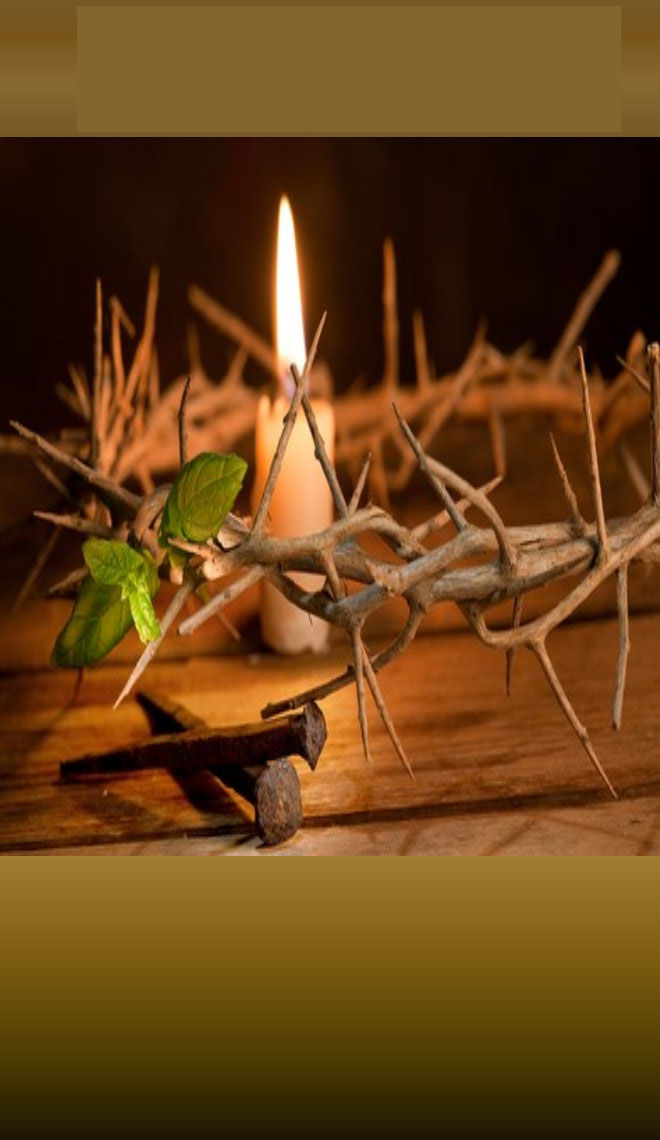 THÁNG 2/202401/02/2024 Thứ Năm IV Thường Niên BÀI ĐỌC I: 1 V 2, 1-4. 10-12"Cha sắp bước vào con đường chung của thiên hạ; Salomon, con hãy can đảm và ăn ở xứng danh nam nhi".Trích sách Các Vua quyển thứ nhất. Gần ngày băng hà, Đavít truyền cho Salomon, con trai của ông rằng: "Cha sắp bước vào con đường chung của thiên hạ. Con hãy can đảm, và ăn ở xứng danh nam nhi. Con hãy tuân giữ các huấn lệnh của Chúa là Thiên Chúa con, hãy đi trong đường lối của Người, hãy tuân giữ các lễ nghi, giới răn, thánh chỉ và giáo huấn của Người như đã ghi chép trong Luật Môsê, ngõ hầu con đi đâu, con cũng hiểu biết mọi việc con làm, để Chúa hoàn thành lời Người đã nói về cha rằng: "Nếu con cái ngươi tuân giữ đường lối của chúng và hết lòng hết trí đi trước mặt Ta trong chân lý, thì ngươi sẽ không bao giờ mất người kế vị trên ngôi báu Israel". Vậy vua Đavít yên giấc với các tổ phụ và được mai táng trong thành Đavít. Đavít làm vua Israel được bốn mươi năm: tại Hebron, ngài cai trị bảy năm; tại Giêrusalem, ngài cai trị ba mươi ba năm. Còn Salomon lên ngôi Đavít cha ngài, và triều đại ngài rất vững bền. Đó là lời Chúa. ĐÁP CA: 1 Sb 29, 10. 11ab. 11d-12a. 12bcdĐáp: Chúa thống trị trên tất cả mọi loài (c. 12b).Hoặc đọc: Giàu sang là của Chúa, và vinh quang là của Chúa (c. 12a).1) Đavít đã chúc tụng Chúa trước mặt toàn thể cộng đồng, người thưa: "Lạy Chúa là Thiên Chúa Israel cha ông chúng con, Chúa đáng chúc tụng, từ đời đời tới muôn muôn thuở".  2) Lạy Chúa, cao sang, quyền bính và vinh quang, chiến thắng, lời ca khen đều thuộc về Chúa, vì tất cả những gì trên trời dưới đất là của Chúa.  3) Chúa ngự trên tất cả những đế vương. Giàu sang là của Chúa, và vinh quang là của Chúa.  4) Chúa thống trị trên tất cả mọi loài, sức mạnh quyền bính đều ở trong tay Chúa; ở trong tay Chúa, mọi uy phong và vững bền. ALLELUIA: Ga 6, 64b và 69bAlleluia, alleluia! - Lạy Chúa, lời của Chúa là thần trí và là sự sống: Chúa có những lời ban sự sống đời đời. - Alleluia.PHÚC ÂM: Mc 6, 7-13"Người bắt đầu sai các ông đi".Tin Mừng Chúa Giêsu Kitô theo Thánh Marcô. Khi ấy, Chúa Giêsu gọi mười hai tông đồ và sai từng hai người đi, Người ban cho các ông có quyền trên các thần ô uế. Và Người truyền các ông đi đường đừng mang gì, ngoài cây gậy, không mang bị mang bánh, không mang tiền trong túi, nhưng chân đi dép, và đừng mặc hai áo. Người lại bảo: "Đến đâu, các con vào nhà nào, thì ở lại đó cho đến khi ra đi. Ai không đón tiếp các con, cũng không nghe lời các con, thì hãy ra khỏi đó, phủi bụi chân để làm chứng tố cáo họ". Các ông ra đi rao giảng sự thống hối. Các ông trừ nhiều quỷ, xức dầu chữa lành nhiều bệnh nhân. Đó là lời Chúa. 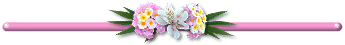 Lời Hay Ý Đẹp:* Khi tôi vào khoảng 14 hoặc 15 tuổi, mỗi tuần, tôi chỉ được phép [rước lễ] bốn hoặc năm lần, và chẳng bao lâu sau đó, mới được hằng ngày. Tôi cảm thấy hạnh phúc, rất hạnh phúc mỗi khi tôi được hiệp lễ! Đó là một nhu cầu tuyệt đối cho đời sống của tôi. (Đầy tớ Chúa Concepción Cabrera de Armida)02/02/2024 Thứ Sáu IV Thường Niên Đức Mẹ Dâng Chúa Giêsu Trong Đền ThánhBÀI ĐỌC I: Ml 3, 1-4"Đấng Thống Trị mà các ngươi tìm kiếm, đến trong đền thánh Người".Trích sách Tiên tri Malakhi.Này đây Chúa là Thiên Chúa phán: "Đây Ta sai thiên thần Ta đi dọn đường trước mặt Ta!" Lập tức Đấng Thống Trị mà các ngươi tìm kiếm, và thiên thần giao ước mà các ngươi mong ước, đến trong đền thánh Người. Chúa các đạo binh phán: "Này đây Người đến". Ai có thể suy tưởng đến ngày Người đến, và có thể đứng vững để trông nhìn Người? Vì Người sẽ như lửa thiêu đốt, như thuốc giặt của thợ giặt. Người sẽ ngồi như thợ đúc và thợ lọc bạc, Người sẽ thanh tẩy con cái Lêvi, và làm cho chúng nên sạch như vàng bạc. Chúng sẽ hiến dâng lễ tế cho Chúa trong công bình. Lễ tế của Giuđa và Giêrusalem sẽ đẹp lòng Chúa, như ngày xưa và như những năm trước. Đó là lời Chúa toàn năng phán. Đó là lời Chúa.ĐÁP CA: Tv 23, 7. 8. 9. 10Đáp: Vua hiển vinh là ai vậy? (c. 8a) 1) Các cửa ơi, hãy ngẩng đầu lên; vươn mình lên, hỡi cửa ngàn thu! để Vua hiển vinh Người ngự qua. 2) Nhưng Vua hiển vinh là ai vậy? Đó là Chúa dũng lực hùng anh, đó là Chúa anh hùng của chiến chinh. 3) Các cửa ơi, hãy ngẩng đầu lên, vươn mình lên, hỡi cửa ngàn thu, để vua hiển vinh Người ngự qua. 4) Nhưng Vua hiển vinh là ai vậy? Đó là Chúa đạo thiên binh, chính Người là Hoàng Đế hiển vinh. BÀI ĐỌC II: Dt 2, 14-18"Người phải nên giống anh em Mình mọi đàng".Trích thư gửi tín hữu Do-thái.Vì các con trẻ cùng chung thân phận máu thịt, chính Chúa Giêsu cũng giống như chúng, cũng thông phần điều đó, để nhờ cái chết của Người mà Người huỷ diệt kẻ thống trị sự chết là ma quỷ, và để giải thoát tất cả những kẻ sợ chết mà làm nô lệ suốt đời. Vì chưng Người không đến cứu giúp các thiên thần, nhưng đến cứu giúp con cái Abraham. Bởi thế, Người nên giống anh em Mình mọi đàng, ngõ hầu trong khi phụng sự Chúa, Người trở thành đại giáo trưởng nhân lành và trung tín với Chúa, để đền tội cho dân. Quả thật, bởi chính Người đã chịu khổ hình và chịu thử thách, nên Người có thể cứu giúp những ai sống trong thử thách. Đó là lời Chúa.ALLELUIA: Lc 2,32Alleluia, alleluia! - Ánh sang đã chiếu soi muôn dân, và là vinh quang của Israel dân Chúa. - Alleluia.PHÚC ÂM: Lc 2, 22-32 hoặc 22-40"Mắt tôi đã nhìn thấy ơn cứu độ".Tin Mừng Chúa Giêsu Kitô theo Thánh Luca.Khi ấy, đủ ngày thanh tẩy theo luật Môsê, cha mẹ Chúa Giêsu liền đem Người lên Giêrusalem để hiến dâng cho Chúa, như đã chép trong Lề luật Chúa rằng: "Mọi con trai đầu lòng sẽ được gọi là người thánh thuộc về Chúa". Và cũng để dâng lễ vật cho Chúa, như có nói trong Luật Chúa, là một đôi chim gáy, hay một cặp bồ câu con. Và đây ở Giêrusalem, có một người tên là Simêon, là người công chính, kính sợ Thiên Chúa, và đang đợi chờ niềm ủi an của Israel. Thánh Thần cũng ở trong ông. Ông đã được Thánh Thần trả lời rằng: Ông sẽ không chết, trước khi thấy Đấng Kitô của Chúa. Được Thánh Thần thúc giục, ông vào đền thờ ngay lúc cha mẹ trẻ Giêsu đưa Người đến để thi hành cho Người những tục lệ của Lề luật. Ông bồng Người trên cánh tay mình, và chúc tụng Thiên Chúa rằng: "Lạy Chúa, giờ đây, Chúa để cho tôi tớ Chúa ra đi bình an theo như lời Chúa đã phán: vì chính mắt con đã nhìn thấy ơn cứu độ của Chúa mà Chúa đã sắm sẵn trước mặt muôn dân, là Ánh sáng chiếu soi các lương dân, và vinh quang của Israel dân Chúa". Cha mẹ Người đều kinh ngạc về những điều đã nói về Người. Simêon chúc lành cho hai ông bà và nói với Maria mẹ Người rằng: "Đây trẻ này được đặt lên, khiến cho nhiều người trong Israel phải sụp đổ hay được đứng dậy, và cũng để làm mục tiêu cho người ta chống đối. Về phần bà, một lưỡi gươm sẽ đâm thấu tâm hồn bà để tâm tư nhiều tâm hồn được biểu lộ!" Lúc ấy, cũng có bà tiên tri Anna, con ông Phanuel, thuộc chi họ Asê, đã cao niên. Mãn thời trinh nữ, bà đã sống với chồng được bảy năm, rồi thủ tiết cho đến nay đã tám mươi tư tuổi. Bà không rời khỏi đền thờ, đêm ngày ăn chay cầu nguyện phụng sự Chúa. Chính giờ ấy, bà cũng đến, bà liền chúc tụng Chúa, và nói về trẻ Giêsu cho tất cả những người đang trông chờ ơn cứu chuộc Israel. Khi hai ông bà hoàn tất mọi điều theo Luật Chúa, thì trở lại xứ Galilêa, về thành mình là Nadarét. Và con trẻ lớn lên, thêm mạnh mẽ, đầy khôn ngoan, và ơn nghĩa Thiên Chúa ở cùng Người. Đó là lời Chúa.Lời Hay Ý Đẹp:* Chúa yêu thương, Chúa hy vọng, Chúa đợi chờ. Giả như Chúa chỉ ngự trên các bàn thờ của chúng ta trong một số ngày nào đó mà thôi, thì một số tội nhân, khi động lòng thống hối, có lẽ sẽ đi tìm Chúa, và vì không gặp được Người, nên phải chờ đợi. Chúa muốn chính Người chờ đợi tội nhân ấy nhiều năm trời còn hơn để họ phải đợi chờ Người một phút giây.Bí tích Thánh Thể là biểu hiện hoàn hảo của tình yêu Chúa Giêsu Kitô dành cho nhân loại, đó là tinh túy tất cả mọi mầu nhiệm trong cuộc đời của Người.Tôi không thể sống được nếu thiếu Chúa Giêsu. Bao giờ tôi mới được tiếp đón Người nữa đây? (Thánh Maria Goretti)03/02/2024 Thứ Bảy Mùa Thường Niên BÀI ĐỌC I: 1 V 3, 4-13"Xin ban cho tôi tớ Chúa tâm hồn ngoan ngoãn để đoán xét dân Chúa".Trích sách Các Vua quyển thứ nhất. Trong những ngày ấy, Salomon đến Gabaon để dâng hy lễ, vì đây là nơi cao rộng nhất. Salomon dâng trên bàn thờ này một ngàn lễ vật toàn thiêu. Tại Gabaon ban đêm, Chúa hiện ra cùng Salomon trong giấc mộng, và phán rằng: "Ngươi muốn gì thì hãy xin, Ta sẽ ban cho ngươi". Salomon thưa: "Chúa đã tỏ lòng rất nhân hậu đối với cha con là Đavít, tôi tớ Chúa, vì người đã sống trước tôn nhan Chúa trong chân lý và công bình, đã ăn ở ngay thẳng đối với Chúa. Chúa đã dành cho người một lòng nhân hậu lớn lao, đã ban cho người đứa con trai hiện đang ngồi trên ngôi báu của người. Và giờ đây, lạy Chúa là Thiên Chúa, Chúa khiến tôi tớ Chúa cai trị kế vị Đavít thân phụ con. Nhưng con chỉ là một trẻ nhỏ, không biết đường đi nước bước. Tôi tớ Chúa đang sống giữa dân Chúa chọn, một dân đông đảo không thể đếm và ước lượng được. Vậy xin Chúa ban cho tôi tớ Chúa tâm hồn ngoan ngoãn để đoán xét dân Chúa, và phân biệt lành dữ, vì ai có thể xét xử dân này, một dân của Chúa đông đảo thế này". Điều Salomon kêu xin như trên đã làm đẹp lòng Chúa, nên Chúa phán cùng Salomon rằng: "Vì ngươi đã xin điều đó, mà không xin sống lâu, được giàu có, của cải, mạng sống quân thù, lại xin cho ngươi được khôn ngoan để biết xét đoán, thì đây Ta ban cho ngươi điều ngươi xin, và ban cho ngươi một tâm hồn khôn ngoan minh mẫn, đến nỗi trước ngươi không có ai giống như ngươi, và sau ngươi không có ai bằng ngươi. Cả những điều ngươi không xin, như giàu có và vinh quang đến nỗi từ trước đến giờ, trong các vua, không vua nào được như ngươi, Ta cũng ban cho ngươi. Đó là lời Chúa.ĐÁP CA: Tv 118, 9. 10. 11. 12. 13. 14.Đáp: Lạy Chúa, xin dạy con các thánh chỉ của Chúa (c. 12b).1) Tuổi trẻ lấy chi giữ cho thanh khiết đường đời? Bằng cách noi theo lời vàng của Chúa.  2) Với tất cả tâm can con tìm Chúa, xin chớ để con lạc xa chỉ thị Ngài.  3) Con chôn cất trong lòng lời răn của Chúa, để con không phạm tội phản nghịch Ngài.  4) Thân lạy Chúa, Ngài muôn phước đức, xin dạy con các thánh chỉ của Ngài.  5) Con kể được ra nơi đầu môi, tất cả những huấn dụ bởi miệng Ngài.  6) Con vui vì đường lối lời Ngài nghiêm huấn, dường như được mọi thứ giàu sang.  ALLELUIA: Ga 10, 27Alleluia, alleluia! - Chúa phán: "Con chiên Ta thì nghe tiếng Ta; Ta biết chúng và chúng biết Ta". - Alleluia.PHÚC ÂM: Mc 6, 30-34"Họ như đàn chiên không người chăn".Tin Mừng Chúa Giêsu Kitô theo thánh Marcô. Khi ấy, các tông đồ hội lại bên Chúa Giêsu và thuật lại với Người mọi việc các ông đã làm và đã giảng dạy. Người liền bảo các ông: "Các con hãy lui vào nơi vắng vẻ mà nghỉ ngơi một chút". Vì lúc ấy dân chúng đến tấp nập đến nỗi các tông đồ không có thì giờ ăn uống. Vậy các ngài xuống thuyền, chèo tới một nơi vắng vẻ hẻo lánh. Thấy các ngài đi, nhiều người hiểu ý, và từ các thành phố, người ta đi bộ kéo đến nơi đó và tới nơi trước các ngài. Lúc ra khỏi thuyền, Chúa Giêsu thấy dân chúng thật đông, thì động lòng thương, vì họ như đàn chiên không người chăn, và Người dạy dỗ họ nhiều điều. Đó là lời Chúa.04/02/2024Chúa Nhật V Thường Niên Năm BBÀI ĐỌC I: G 7, 1-4. 6-7"Tôi phải buồn sầu mãi cho đến tối".Trích sách Gióp. Bấy giờ Gióp nói rằng: "Khổ dịch là đời sống của con người trên trái đất, ngày của họ giống như ngày của người làm công. Cũng như người nô lệ khát khao bóng mát, như người làm công ước mong lãnh tiền công thế nào, thì tôi cũng có những tháng nhàn rỗi, có những đêm người ta bắt tôi làm việc cực nhọc. Nếu tôi đi ngủ, thì tôi lại nói: "Chừng nào tôi mới thức dậy, và chừng nào là đến chiều? Tôi phải buồn sầu mãi cho đến tối". Ngày của tôi qua nhanh hơn chiếc thoi đưa, nó tàn lụn đi mà không mang lại tia hy vọng nào. Hãy nhớ rằng đời sống tôi chỉ là một hơi thở! Mắt tôi sẽ không nhìn thấy hạnh phúc". Đó là lời Chúa. ĐÁP CA: Tv 146, 1-2. 3-4. 5-6Đáp: Hãy chúc tụng Chúa, Đấng cứu chữa những kẻ giập nát tâm can (c. 3a).Hoặc đọc: Alleluia.1) Hãy ngợi khen Chúa, vì Người hảo tâm; hãy ca mừng Thiên Chúa chúng ta, vì Người êm ái, thực Người rất đáng ngợi khen. Chúa xây dựng lại Giêrusalem, tập họp con cái Israel phân tán.  2) Chính Người chữa những kẻ giập nát tâm can, và băng bó vết thương của lòng họ. Người ấn định con số các ngôi sao, và gọi đích danh từng ngôi một.  3) Chúa chúng ta cao cả và mãnh liệt quyền năng, sự khôn ngoan của Người thực là vô lượng. Chúa nâng cao những kẻ khiêm cung, Người đè bẹp đứa ác nhân xuống tận đất.  BÀI ĐỌC II: 1 Cr 9, 16-19. 22-23"Vô phúc cho tôi nếu tôi không rao giảng Phúc Âm".Trích thư thứ nhất của Thánh Phaolô Tông đồ gửi tín hữu Côrintô. Anh em thân mến, nếu tôi rao giảng Tin Mừng, thì không phải để làm cho tôi vinh quang, mà vì đó là một nhu cầu đối với tôi. Vô phúc cho tôi, nếu tôi không rao giảng Tin Mừng. Giả như nếu tôi tự ý đảm nhận việc ấy, thì tôi có công; nhưng nếu tôi bị ép buộc, thì tôi phải làm trọn nghĩa vụ đã giao phó cho tôi. Vậy thì phần thưởng của tôi ở đâu? Khi rao giảng Tin Mừng, tôi đem Tin Mừng biếu không, tôi không dùng quyền mà Tin Mừng dành cho tôi. Mặc dầu tôi được tự do đối với tất cả mọi người, tôi đã đành làm nô lệ cho mọi người, hầu thu hút được nhiều người hơn. Tôi đã ăn ở như người yếu đau đối với những kẻ yếu đau, để thu hút người yếu đau. Tôi đã nên mọi sự đối với tất cả mọi người, để làm cho mọi người được cứu rỗi. Tất cả những việc đó, tôi làm vì Tin Mừng để được thông phần vào lợi ích của Tin Mừng. Đó là lời Chúa.ALLELUIA: Ga 10, 27Alleluia, alleluia! - Chúa phán: "Chiên của Ta nghe biết tiếng Ta; Ta biết chúng và chúng theo Ta". - Alleluia.PHÚC ÂM: Mc 1, 29-39"Người chữa nhiều người đau ốm những chứng bệnh khác nhau".Tin Mừng Chúa Giêsu Kitô theo Thánh Marcô. Khi ấy, Chúa Giêsu ra khỏi hội đường, Người cùng với Giacôbê và Gioan đến nhà Simon và Anrê. Lúc ấy bà nhạc gia của Simon cảm sốt nằm trên giường, lập tức người ta nói cho Người biết bệnh tình của bà. Tiến lại gần, Người cầm tay bà, và nâng đỡ dậy. Bà liền khỏi cảm sốt và đi tiếp đãi các ngài. Chiều đến, lúc mặt trời đã lặn, người ta dẫn đến Người tất cả những bệnh nhân, tất cả những người bị quỷ ám: và cả thành tụ họp trước cửa nhà. Người chữa nhiều người đau ốm những chứng bệnh khác nhau, xua trừ nhiều quỷ, và không cho chúng nói, vì chúng biết Người. Sáng sớm tinh sương, Người chỗi dậy, ra khỏi nhà, đi đến một nơi thanh vắng và cầu nguyện tại đó. Simon và các bạn chạy đi tìm Người. Khi tìm thấy Người, các ông nói cùng Người rằng: "Mọi người đều đi tìm Thầy". Nhưng Người đáp: "Chúng ta hãy đi đến những làng, những thành lân cận, để Ta cũng rao giảng ở đó nữa". Và Người đi rao giảng trong các hội đường, trong khắp xứ Galilêa và xua trừ ma quỷ. Đó là lời Chúa.Lời Hay Ý Đẹp:* Dùng tranh ảnh thánh để trang trí nhà cửa là một tập quán đã có lâu đời như chính Kitô Giáo, bởi vì người tín hữu chân chính luôn cho rằng ngôi nhà của họ là đền thờ của Thiên Chúa, và các tranh ảnh thánh là những phương tiện để khuếch trương và duy trì tinh thần Kitô Giáo tại gia đình. Quê hương của chúng ta là thiên đàng. Ở trần gian, chúng ta như những lữ khách trú ngụ tại một lữ quán. Khi đi xa, người ta lúc nào cũng tưởng nhớ về quê nhà.[Đức Maria] ân cần với những ai đến cùng Mẹ với lòng sùng mộ và tôn kính, bởi vì Mẹ yêu thương, nuôi nấng và tiếp nhận họ như những người con của Mẹ.Khi chúng ta hiệp lễ, Máu Chúa Giêsu Kitô thực sự tuôn chảy trong huyết mạch chúng ta và Mình Người thực sự hòa hợp với thịt chúng ta…. Khi Chúa nhìn thấy những linh hồn thanh sạch nao nức đến viếng thăm Người trong bí tích Thánh Thể, Người tươi cười với họ. Họ đến với lòng đơn thành rất làm đẹp lòng Người.Đời sống nội tâm như một đại dương tình yêu, linh hồn được gieo mình vào đó, và có thể nói ngụp lặn trong tình yêu. Người mẹ dùng đôi tay ôm chặt khuôn mặt của đứa con nhỏ để hôn hít nó thế nào, thì Thiên Chúa cũng giữ gìn một con người đạo đức như vậy. (Thánh Gioan Vianney)05/02/2024Thứ Hai V Thường Niên BÀI ĐỌC I: 1 V 8, 1-7. 9-13"Họ mang hòm bia Thiên Chúa vào nơi Cực Thánh, và mây bao phủ nhà Chúa".Trích sách Các Vua quyển thứ nhất. Trong những ngày ấy, các kỳ lão Israel, cùng những thủ lãnh các chi họ và những trưởng gia tộc con cái Israel đều tề tựu trước mặt vua tại Giêrusalem, để cung nghinh hòm bia Thiên Chúa từ thành Đavít, tức là thành Sion. Trong ngày đại lễ, nhằm tháng Ethanim, tức tháng bảy, toàn dân Israel tụ họp quanh vua Salomon. Khi các kỳ lão Israel đến, các tư tế liền khiêng hòm bia, và mang hòm bia Chúa đi, mang cả nhà tạm giao ước và tất cả những đồ thánh trong nhà tạm; các tư tế và các thầy Lêvi phụ trách khiêng đi. Vua Salomon và toàn dân Israel tề tựu quanh ngài, tiến đi với ngài trước hòm bia, và tế lễ vô số chiên bò không kể xiết. Các tư tế khiêng hòm bia Thiên Chúa đặt vào nơi đã chỉ định tại đền thờ, nơi cực thánh, dưới cánh các tượng vệ binh thần. Các tượng này giang cánh trên nơi để hòm bia, và che phủ hòm bia và các đòn khiêng. Trong hòm bia không có gì khác ngoài hai bia đá mà Môsê đã đặt vào hòm ở núi Horeb, lúc Chúa lập giao ước với con cái Israel khi họ ra khỏi đất Ai-cập. Khi các tư tế lui ra khỏi cung thánh, thì có mây bao phủ nhà Chúa. Vì mây mù, nên các tư tế không thể đứng đó mà thi hành chức vụ: vì vinh quang của Chúa tràn đầy nhà Chúa. Bấy giờ Salomon nói rằng: "Chúa đã từng phán sẽ ngự trong đám mây. Vậy tôi đã xây cất ngôi nhà làm nơi ở cho Chúa, một nơi vững chắc Chúa ngự đến muôi đời". Đó là lời Chúa.ĐÁP CA: Tv 131, 6-7. 8-10Đáp: Lạy Chúa, xin lên đường đi tới nơi an nghỉ (c. 8a).1) Đây là điều chúng tôi đã nghe nói tại Ephrata, chúng tôi đã gặp thấy nơi đồng ruộng Gia-ar. Chúng ta hãy tiến vào nhà Chúa, hãy sụp lạy trước bệ dưới chân Ngài.  2) Lạy Chúa, xin lên đường đi tới nơi an nghỉ, Chúa và Hòm Bia oai quyền của Chúa cùng đi! Các tư tế của Ngài hãy mặc lấy lòng đạo đức, và các tín đồ của Ngài hãy mừng rỡ hân hoan. Xin vì Đavít là tôi tớ Chúa, Chúa đừng hắt hủi người được Chúa xức dầu.  ALLELUIA: Ga 14, 5Alleluia, alleluia! - Chúa phán: "Thầy là đường, là sự thật và là sự sống, không ai đến được với Cha mà không qua Thầy". - Alleluia.PHÚC ÂM: Mc 6, 53-56"Tất cả những ai chạm tới Người, đều được khỏi bệnh".Tin Mừng Chúa Giêsu Kitô theo Thánh Marcô. Khi ấy, Chúa Giêsu và các môn đệ qua biển rồi, các ngài tới miền Giênêsarét và ghé bến. Các ngài lên khỏi thuyền, tức thì người ta nhận ra Người, họ liền rảo chạy khắp miền, và nghe tin Người ở đâu thì khiêng những người đau yếu nằm trên chõng đến đó. Bất cứ Người vào làng trại hay đô thị nào, người ta cũng đặt các bệnh nhân ở các nơi công cộng và xin Người cho họ ít là được chạm tới gấu áo Người, và tất cả những ai chạm tới Người, đều được khỏi bệnh. Đó là lời Chúa.Lời Hay Ý Đẹp:* Khi tôi vào khoảng 14 hoặc 15 tuổi, mỗi tuần, tôi chỉ được phép [rước lễ] bốn hoặc năm lần, và chẳng bao lâu sau đó, mới được hằng ngày. Tôi cảm thấy hạnh phúc, rất hạnh phúc mỗi khi tôi được hiệp lễ! Đó là một nhu cầu tuyệt đối cho đời sống của tôi. (Đầy tớ Chúa Concepción Cabrera de Armida)06/02/2024Thứ Ba V Thường Niên BÀI ĐỌC I: 1 V 8, 22-23. 27-30Chúa đã phán: "Danh Ta sẽ ở nơi đó, để nhậm lời van nài của dân Israel".Trích sách Các Vua quyển thứ nhất. Trong những ngày ấy, Salomon đứng trước bàn thờ Chúa, đối diện với cộng đoàn Israel, ông giơ hai tay lên trời và nguyện rằng: "Lạy Chúa là Thiên Chúa Israel, trên trời dưới đất, không có thần nào giống như Chúa. Chúa giữ lời giao ước và lòng từ bi đối với các tôi tớ đang thành tâm đi trước mặt Chúa. Nhưng ai dám nghĩ rằng: quả thật Thiên Chúa ngự ở trần gian? Vì nếu trời và các tầng trời còn không thể chứa được Chúa, huống chi ngôi nhà con xây cất đây! Nhưng lạy Chúa là Thiên Chúa của con, xin đoái nghe lời cầu nguyện và sự van nài của tôi tớ Chúa; xin lắng nghe lời ca khen và kinh nguyện mà tôi tớ Chúa dâng lên trước mặt Chúa hôm nay, ngõ hầu đêm ngày mắt Chúa nhìn xem ngôi nhà này là nơi Chúa đã phán 'Danh Ta sẽ ở nơi đó', để nghe lời cầu nguyện mà tôi tớ Chúa kêu xin trong nơi này, để nhậm lời van nài của tôi tớ Chúa và của dân Israel sẽ cầu nguyện tại nơi đây. Từ thiên cung nơi Chúa ngự, xin Chúa nhậm lời, và khi đã nhậm lời, xin Chúa dủ lòng thương". Đó là lời Chúa.ĐÁP CA: Tv 83, 3. 4. 5 và 10. 11Đáp: Lạy Chúa thiên binh, khả ái thay cung điện của Chúa (c. 2).1) Linh hồn tôi khát khao và mòn mỏi, mong vào hành lang nhà Đức Thiên Chúa. Tâm thần và thể xác tôi hoan hỉ tìm đến cùng Thiên Chúa trường sinh. 2) Đến như chim sẻ còn kiếm được nhà, và chim nhạn tìm ra tổ ấm, để làm nơi ấp ủ con mình, cạnh bàn thờ Chúa, ôi Chúa là Thiên Chúa thiên binh, Ôi Đại Vương và Thiên Chúa của con.  3) Ôi Thiên Chúa, phúc đức ai ngụ nơi nhà Chúa: họ sẽ khen ngợi Chúa tới muôn đời. Thuẫn đỡ cho chúng con, xin hãy nhìn xem, lạy Thiên Chúa, xin hãy đoái nhìn mặt Đức Kitô của Người. 4) Thực, một ngày sống trong hành lang nhà Chúa, đáng quý hơn ngàn ngày ở nơi đâu khác. Con ưa đứng nơi ngưỡng cửa nhà Chúa con, hơn là cư ngụ trong lều bọn ác nhân.  ALLELUIA: Ga 14, 23Alleluia, alleluia! - Nếu ai yêu mến Thầy, thì sẽ giữ lời Thầy, và Cha Thầy sẽ yêu mến người ấy, và Chúng Ta sẽ đến và ở trong người ấy. - Alleluia.PHÚC ÂM: Mc 7, 1-13"Các ngươi gác bỏ một bên các giới răn Thiên Chúa, để nắm giữ tập tục phàm nhân".Tin Mừng Chúa Giêsu Kitô theo Thánh Marcô. Khi ấy, những người biệt phái và mấy luật sĩ từ Giêrusalem tụ tập lại bên Chúa Giêsu, và họ thấy vài môn đệ Người dùng bữa với những bàn tay không tinh sạch, nghĩa là không rửa trước. Vì theo đúng tập tục của tiền nhân, những người biệt phái và mọi người Do-thái không dùng bữa mà không rửa tay trước, và ở nơi công cộng về, họ không dùng bữa mà không tắm rửa trước. Họ còn giữ nhiều tập tục khác nữa, như rửa chén, rửa bình, rửa các đồ đồng. Vậy những người biệt phái và luật sĩ hỏi Người: "Sao môn đệ ông không giữ tập tục của tiền nhân mà lại dùng bữa với những bàn tay không tinh sạch?" Người đáp: "Hỡi bọn giả hình, Isaia thật đã nói tiên tri rất chí lý về các ngươi, như lời chép rằng: 'Dân này kính Ta ngoài môi miệng, nhưng lòng chúng ở xa Ta. Nó sùng kính Ta cách giả dối, bởi vì nó dạy những giáo lý và những luật lệ loài người'. Vì các ngươi bỏ qua các giới răn Thiên Chúa, để nắm giữ tập tục loài người: rửa bình, rửa chén và làm nhiều điều như vậy". Và Người bảo: "Các ngươi đã khéo bỏ giới răn Thiên Chúa, để nắm giữ tập tục của các ngươi. Thật vậy, Môsê đã nói: 'Hãy thảo kính cha mẹ', và 'ai rủa cha mẹ, sẽ phải xử tử'. Còn các ngươi thì lại bảo: 'Nếu ai nói với cha mẹ mình rằng: Những của tôi có thể giúp cha mẹ được là Corban rồi (nghĩa là của dâng cho Chúa)', và các ngươi không để cho kẻ ấy giúp gì cho cha mẹ nữa. Như thế các ngươi huỷ bỏ lời Chúa bằng những tập tục truyền lại cho nhau. Và các ngươi còn làm nhiều điều khác giống như thế". Đó là lời Chúa.Lời Hay Ý Đẹp:* Anh em hãy đọc hiểu những lời Thánh Kinh bằng hành động; đừng ham hố ngôn từ rồi hợm mình vì những ý tưởng lý thuyết suông.Các công việc là điều cần thiết và được Thiên Chúa minh nhiên an định, nhưng chúng ta nên dứt bỏ các công việc không hợp giờ giấc và dành ưu tiên cho việc cầu nguyện, nhất là nên dứt bỏ những công việc đòi hỏi chi tiêu quá đáng hoặc sinh được quá nhiều của cải dư thừa. Ai biết vì Chúa mà tự hạn chế và loại bỏ những của cải dư thừa của họ bao nhiêu, người ấy càng giữ tâm trí khỏi bị xao lãng bấy nhiêu… để dành chỗ cho việc cầu nguyện tinh tuyền và chứng tỏ một niềm tin chân thành nơi Chúa Kitô. Còn ai vì kém đức tin hoặc vì một yếu đuối nào khác mà không làm được điều ấy, thì ít nhất cũng hãy thừa nhận thực trạng, tố cáo sự ấu trĩ của mình, và hãy hết sức vươn lên. (Thánh Mark khổ tu)07/02/2024Thứ Tư V Thường NiênBÀI ĐỌC I: 1 V 10, 1-10"Nữ hoàng Saba đã nhìn thấy mọi sự khôn ngoan của vua Salomon".Trích sách Các Vua quyển thứ nhất. Trong những ngày ấy, nữ hoàng Saba nghe biết Salomon nổi tiếng vì danh Chúa, bà đến hỏi thử ông nhiều câu đố. Bà đến Giêrusalem với đoàn tuỳ tùng đông đảo và nhiều của cải, gồm có lạc đà chở thuốc thơm, vô số vàng và đá ngọc quý báu. Bà yết kiến Salomon và bày tỏ cùng vua mọi nỗi niềm tâm sự. Salomon giải đáp mọi vấn nạn bà nêu ra, và không một lời bí ẩn nào mà không được vua giải đáp. Nữ hoàng Saba nhìn thấy sự khôn ngoan của Salomon, thấy nhà ngài xây cất, món ăn ngài dùng, nhà của quần thần, trật tự của các công thần và y phục của họ, các quan chước tửu, và các của lễ toàn thiêu mà ngài hiến dâng trong đền thờ Chúa, thì bà hết hồn. Bà thưa cùng vua rằng: "Thật đúng như lời tôi nghe đồn trong xứ tôi về các công trình và sự khôn ngoan của ngài. Và lúc đó tôi không tin những điều người ta kể cho tôi, cho tới khi tôi đến đây, chính mắt tôi đã trông thấy, và tôi quả quyết rằng những điều đồn đại tôi nghe chưa bằng một phân nửa. Sự khôn ngoan và các công trình của ngài còn vĩ đại hơn tiếng đồn tôi đã nghe. Phúc cho thần dân của ngài, và phúc cho các cận vệ của ngài, luôn luôn được ở trước mặt ngài và nghe lời khôn ngoan của ngài. Chúc tụng Thiên Chúa của ngài là Đấng yêu thương ngài, và đặt ngài lên ngôi báu Israel. Vì Chúa yêu quý Israel muôn đời, nên đã đặt ngài làm vua, để ngài cai trị công minh chính trực". Vậy bà tặng vua một trăm hai mươi nén vàng, một số rất lớn thuốc thơm và đá ngọc quý giá. Người ta không khi nào thấy một số thuốc thơm nhiều hơn thuốc thơm mà nữ hoàng Saba tặng cho vua Salomon. Đó là lời Chúa.ĐÁP CA: Tv 36, 5-6. 30-31. 39-40Đáp: Miệng người hiền thuyết đức khôn ngoan (c. 30a).1) Bạn hãy phó thác đường lối mình cho Chúa, hãy trông cậy vào Người và để chính Người hành động. Người sẽ làm cho chính nghĩa bạn sáng như bình minh, và quyền lợi bạn tỏ như giờ ngọ.  2) Miệng người hiền thuyết đức khôn ngoan, và lưỡi người nói điều đoan chánh. Luật Thiên Chúa ở trong lòng người, và bước chân người không xiêu té.  3) Người hiền được Chúa ban ơn cứu độ, trong cơn khốn khó, Người là chỗ họ dung thân. Chúa bang trợ và giải thoát họ, Người giải thoát và cứu họ khỏi lũ ác nhân, vì họ đã nương tựa vào Người.  ALLELUIA: Ga 15, 15bAlleluia, alleluia! - Chúa phán: "Thầy gọi các con là bạn hữu, vì tất cả những gì Thầy đã nghe biết nơi Cha Thầy, thì Thầy đã cho các con biết". - Alleluia.PHÚC ÂM: Mc 7, 14-23"Những gì từ con người ta xuất ra, đó là cái làm cho người ta ra ô uế".Tin Mừng Chúa Giêsu Kitô theo Thánh Marcô. Khi ấy, Chúa Giêsu lại gọi dân chúng mà bảo rằng: "Hết thảy hãy nghe và hiểu rõ lời Ta. Không có gì bên ngoài vào trong con người mà có thể làm cho họ ra ô uế. Chỉ có những gì từ con người ta xuất ra, chính những cái đó mới làm cho họ ra ô uế. Ai có tai để nghe thì hãy nghe". Lúc Người lìa dân chúng mà về nhà, các môn đệ hỏi Người về ý nghĩa dụ ngôn ấy. Người liền bảo các ông: "Các con cũng mê muội như thế ư? Các con không hiểu rằng tất cả những gì từ bên ngoài vào trong con người không thể làm cho người ta ra ô uế được, vì những cái đó không vào trong tâm trí, nhưng vào bụng rồi xuất ra". Như vậy Người tuyên bố mọi của ăn đều sạch. Người lại phán: "Những gì ở trong người ta mà ra, đó là cái làm cho người ta ô uế. Vì từ bên trong, từ tâm trí người ta xuất phát những tư tưởng xấu, ngoại tình, dâm ô, giết người, trộm cắp, tham lam, độc ác, xảo trá, lăng loàn, ganh tị, vu khống, kiêu căng, ngông cuồng. Tất cả những sự xấu đó đều ở trong mà ra, và làm cho người ta ra ô uế". Đó là lời Chúa.Lời Hay Ý Đẹp:* Khi nhìn thấy chúng ta chẳng sợ hãi cuộc sống nghèo khó, công việc nặng nhọc, đau khổ, nhục nhã, hoặc sự khinh miệt của thế gian, nhưng coi trọng chúng như những niềm vui lớn lao, thì Thánh Phụ [thánh Phanxicô Nghèo] đã viết cho chúng ta một qui luật sống.[Chúa Kitô] đã muốn sống trong thân phận một người bị khinh chê, thiếu thốn và nghèo khó trên trần gian này, để những ai sống trong cảnh túng nghèo thì được trở nên giàu có trong Người, qua việc được sở hữu nước trời. Ta hãy hân hoan và vui mừng. (Thánh Clare Assisi)08/02/2024Thứ Năm V Thường Niên BÀI ĐỌC I: 1 V 11, 4-13"Bởi ngươi không giữ giao ước, Ta cất vương quốc khỏi ngươi; nhưng vì Đavít thân phụ ngươi, Ta sẽ dành một chi tộc cho con trai ngươi".Trích sách Các Vua quyển thứ nhất. Khi vua Salomon đã về già, các bà vợ của ông mê hoặc lòng ông, kéo ông theo các thần dân ngoại, lòng ông không còn trọn vẹn với Chúa là Thiên Chúa của ông, như lòng Đavít thân phụ ông. Salomon tôn thờ nữ thần Astarthê của dân Siđon, và thần Môlốc của dân Ammon. Và Salomon đã làm điều không đẹp lòng Chúa và không trọn niềm theo Chúa, như Đavít thân phụ ông. Bấy giờ Salomon xây am trên núi đối diện với Giêrusalem cho Khanios, thần của dân Moab, và cho Môlốc, thần của dân Ammon. Ông cũng làm như thế cho tất cả các bà vợ ngoại bang của ông, để các bà dâng hương và tế lễ cho các thần của các bà. Vậy Chúa thịnh nộ với Salomon, vì tâm hồn ông đã bỏ Chúa là Thiên Chúa Israel, Đấng đã hiện ra với ông hai lần, và cấm ông không được chạy theo các thần khác, nhưng Salomon không tuân giữ điều Chúa truyền dạy ông. Do đó, Chúa phán cùng Salomon rằng: "Bởi ngươi đã ăn ở như thế, và đã không tuân giữ giao ước và lề luật mà Ta đã truyền cho ngươi, Ta sẽ phân chia vương quốc của ngươi, và trao cho tôi tớ ngươi. Nhưng vì nể Đavít, thân phụ ngươi, Ta sẽ không thi hành điều đó khi ngươi còn sống. Ta sẽ phân chia vương quốc ngươi ngay trên tay con của ngươi. Vì Đavít, tôi tớ Ta, và vì Giêrusalem Ta đã tuyển chọn, Ta sẽ không lấy tất cả vương quốc: Ta sẽ dành một chi tộc cho con trai ngươi". Đó là lời Chúa.ĐÁP CA: Tv 105, 3-4. 35-36. 37 và 40Đáp: Lạy Chúa, xin nhớ chúng con khi gia ân huệ cho dân Ngài (c. 4a).1) Phúc cho ai tuân giữ những lời huấn lệnh, và luôn luôn thực thi điều công chính. Lạy Chúa, xin nhớ chúng con khi gia ân huệ cho dân Ngài; xin mang ơn cứu độ đến thăm viếng chúng con.  2) Họ đã hoà mình với người chư dân, và học theo công việc chúng làm. Họ sùng bái tà thần của chúng, những tà thần đã hoá thành lưới dò hại họ.  3) Họ đã giết những người con trai và con gái, để làm lễ cúng tế quỷ thần. Chúa đã bừng cơn thịnh nộ với dân tộc, và tởm ghét phần gia nghiệp của Ngài.  ALLELUIA: 1 Sm 3, 9Alleluia, alleluia! - Lạy Chúa, xin hãy phán, vì tôi tớ Chúa đang lắng tai nghe; Chúa có lời ban sự sống đời đời. - Alleluia.PHÚC ÂM: Mc 7, 24-30"Những con chó ở dưới gầm bàn cũng ăn những mụn bánh rơi của con cái".Tin Mừng Chúa Giêsu Kitô theo Thánh Marcô. Khi ấy, Chúa Giêsu đến địa hạt Tyrô và Siđon. Vào một nhà kia, Người không muốn ai biết Mình, nhưng Người không thể ẩn náu được. Vì ngay lúc đó, một bà kia có đứa con gái bị thần ô uế ám, bà nghe nói về Người liền đến phục lạy Người. Bà đó là người dân ngoại, dòng giống Syrô-phênixi, và bà xin Người trừ quỷ ra khỏi con bà. Người nói: "Hãy để con cái ăn no trước đã, vì không nên lấy bánh của con cái mà ném cho chó". Nhưng bà trả lời và thưa Người rằng: "Thưa Thầy, đúng thế, nhưng các chó con cũng được ăn những mụn rơi dưới bàn ăn của con cái". Người liền nói với bà: "Vì lời bà nói đó, bà hãy về; quỷ đã ra khỏi con gái bà rồi". Khi bà về đến nhà, thì thấy cô gái nhỏ nằm trên giường và quỷ đã xuất rồi. Đó là lời Chúa. 09/02/2024Thứ Sáu V Thường Niên BÀI ĐỌC I: 1 V 11, 29-32; 12, 19"Israel lìa bỏ nhà Đavít".Trích sách Các Vua quyển thứ nhất. Khi ấy, Giêroboam từ Giêrusalem đi ra, thì tiên tri Ahia, người Silô mặc áo choàng mới, gặp ông dọc đường. Lúc đó chỉ có hai người ở ngoài đồng. Ahia cầm lấy áo choàng mới ông đang mặc, xé ra làm mười hai phần và nói với Giêroboam rằng: "Ông hãy cầm lấy mười phần cho ông, vì Chúa là Thiên Chúa Israel phán thế này: 'Đây, Ta sẽ phân chia vương quốc từ tay Salomon, và Ta sẽ cho ngươi mười chi tộc. Vì Đavít tôi tớ Ta, và vì thành Giêrusalem mà Ta đã lựa chọn trong mọi chi tộc Israel, Ta sẽ dành cho Salomon một chi tộc' ". Như thế, Israel lìa bỏ nhà Đavít cho đến ngày nay. Đó là lời Chúa. ĐÁP CA: Tv 80, 10-11ab. 12-13. 14-15Đáp: Ta là Chúa, là Thiên Chúa của ngươi, ngươi hãy nghe Ta răn bảo (c. 11a & 9a).1) Ở nơi ngươi đừng có một chúa tể nào khác cả, ngươi cũng đừng thờ tự một chúa tể ngoại lai: vì Ta là Chúa, là Thiên Chúa của ngươi, Ta đã đưa ngươi ra ngoài Ai-cập.  2) Nhưng dân tộc của Ta chẳng có nghe lời Ta, Israel đã không vâng lời Ta răn bảo. Bởi thế nên Ta để mặc cho chúng cứng lòng để chúng sinh hoạt tuỳ theo sở thích.  3) Phải chi dân tộc của Ta biết nghe lời Ta, Israel biết theo đường lối của Ta mà ăn ở: thì lập tức Ta sẽ triệt hạ kẻ thù của chúng, và để đập tan quân địch của chúng, Ta sẽ trở tay!  ALLELUIA: Tv 24, 4c và 5aAlleluia, alleluia! - Lạy Chúa, xin dạy bảo con về lối bước của Chúa và xin hướng dẫn con trong chân lý của Ngài. - Alleluia.PHÚC ÂM: Mc 7, 31-37"Người làm cho kẻ điếc nghe được và người câm nói được".Trích Phúa âm theo Thánh Marcô. Khi ấy, Chúa Giêsu từ địa hạt Tyrô qua Siđon đến gần biển Galilêa giữa miền thập tỉnh, Người ta đem đến cho Người một kẻ câm điếc và xin Người đặt tay trên kẻ ấy. Người đem anh ta ra khỏi đám đông, đặt ngón tay vào tai anh ta và bôi nước miếng vào lưỡi anh. Đoạn ngước mắt lên trời, Người thở dài và bảo: "Ephpheta!", nghĩa là "Hãy mở ra!", tức thì tai anh ta mở ra và lưỡi anh ta được tháo gỡ, và anh nói được sõi sàng. Chúa Giêsu liền cấm họ: đừng nói điều đó với ai cả. Nhưng Người càng cấm, thì họ càng loan truyền mạnh hơn. Họ đầy lòng thán phục mà rằng: "Người làm mọi sự tốt đẹp, Người làm cho kẻ điếc nghe được và người câm nói được". Đó là lời Chúa.Lời Hay Ý Đẹp:* Sau một cuộc khủng hoảng tài chính:[Chồng tôi] đang ngồi bên cạnh tôi, âm thầm viết lách, trong tình trạng sức khỏe khả quan nhất từ trước đến nay – các con nhỏ của tôi lặng lẽ trên giường và cha tôi đang mỉm cười…. Đối với tôi, tôi cho rằng hạnh phúc lớn nhất của đời này là được thoát khỏi những ưu tư và những hình thức vốn được gọi là thế gian. Thế giới của tôi là gia đình tôi, và đối với tôi, tất cả thay đổi là tôi sẽ ân cần hiến thân cho báu tàng này của tôi. (Thánh Elizabeth Seton)10/02/2024Thứ Bảy V Thường Niên BÀI ĐỌC I: 1 V 12, 26-32; 13, 33-34"Giêroboam đúc hai con bò vàng".Trích sách Các Vua quyển thứ nhất. Trong những ngày ấy, Giêroboam nói trong lòng rằng: "Giờ đây vương quốc sẽ trở về với nhà Đavít; nếu dân này lên Giêrusalem để tế lễ trong nhà Chúa, thì lòng dân này sẽ quy thuận với chủ mình là Roboam, vua xứ Giuđa; họ sẽ giết ta và trở về với Roboam". Bấy giờ, ông triệu tập hội nghị và đúc hai con bò vàng, ông nói với dân chúng rằng: "Các ngươi không cần phải lên Giêrusalem nữa. Hỡi Israel, đây những vị thần minh đã dẫn ngươi ra khỏi đất Ai-cập". Ông đặt một con bò vàng ở Bêthel và một con ở Đan. Việc đó là dịp tội cho dân Israel, vì dân chúng lên tận Đan để thờ con bò vàng. Ông còn xây chùa miếu trên những nơi cao, đặt các người trong dân làm tư tế, họ không phải là con cháu Lêvi. Ông chọn ngày rằm tháng tám là ngày lễ trọng, giống như lễ trọng thường cử hành trong xứ Giuđa. Ông lên bàn thờ để tế những tượng bò mà ông đã đúc, ông làm như thế ở Bêthel; cũng tại Bêthel, ông đã thiết lập hàng tư tế trong các chùa miếu mà ông đã xây cất trên những nơi cao. Sau các sự việc đó, Giêroboam chẳng những không dứt bỏ đàng tội lỗi, mà trái lại ông còn tiếp tục đặt ở những nơi cao hàng tư tế chọn trong dân chúng. Do đó, nhà Giêroboam phạm tội, bị lật đổ và xoá khỏi mặt đất. Đó là lời Chúa. ĐÁP CA: Tv 105, 6-7a. 19-20. 21-22.Đáp: Lạy Chúa, xin nhớ chúng con khi gia ân huệ cho dân Ngài (c. 4a).1) Chúng tôi đã phạm tội cũng như tổ phụ chúng tôi, chúng tôi đã làm điều gian ác và ăn ở bất nhân. Tổ phụ chúng tôi, khi còn ở bên Ai-cập, đã không suy xét những việc lạ lùng của Chúa.  2) Dân chúng đã đúc con bò tại Horéb, và lễ bái thần tượng đã đúc bằng vàng. Họ đem vinh quang của mình đánh đổi lấy hình tượng con bò ăn cỏ.  3) Họ đã quên Thiên Chúa là Đấng cứu độ mình, Đấng đã làm những điều trọng đại bên Ai-cập, Đấng đã làm những điều kỳ diệu trên lãnh thổ họ Cam, và những điều kinh ngạc nơi Biển Đỏ.  ALLELUIA: 94, 8abAlleluia, alleluia! - Ước chi hôm nay các bạn nghe tiếng Chúa, và đừng cứng lòng. - Alleluia.PHÚC ÂM: Mc 8, 1-10"Họ ăn no nê".Tin Mừng Chúa Giêsu Kitô theo Thánh Marcô. Trong những ngày ấy, dân chúng theo Chúa Giêsu đông đảo, và họ không có gì ăn, Người gọi các môn đệ và bảo: "Ta thương đám đông, vì này đã ba ngày rồi, họ không rời bỏ Ta và không có gì ăn. Nếu Ta để họ đói mà về nhà, họ sẽ mệt lả giữa đường, vì có nhiều người từ xa mà đến". Các môn đệ thưa: "Giữa nơi hang địa này, lấy đâu đủ bánh cho họ ăn no!" Và Người hỏi các ông: "Các con có bao nhiêu bánh?" Các ông thưa: "Có bảy chiếc". Người truyền dân chúng ngồi xuống đất, rồi Người cầm lấy bảy chiếc bánh, tạ ơn, bẻ ra và trao cho các môn đệ phân phát. Các ông chia cho dân chúng. Các môn đệ còn có mấy con cá nhỏ. Người cũng đọc lời chúc tụng và truyền cho các ông phân phát. Dân chúng ăn no nê và người ta thu lượm những miếng còn thừa lại được bảy thúng. Số người ăn độ chừng bốn ngàn. Rồi Người giải tán họ, kế đó Người cùng các môn đệ xuống thuyền mà đến miền Đal-ma-nu-tha. Đó là lời Chúa.* Sự nghèo khó không có trên thiên đàng. Nó đầy dẫy khắp trần gian, nhưng nhân loại không nhận biết giá trị của nó. Do đó, vì quí chuộng sự nghèo khó nên Con Thiên Chúa đã giáng thế để tự chọn cho Người, và làm nó trở nên quí giá đối với chúng ta. (Thánh Bernard)11/02/2024Chúa Nhật VI Thường Niên Năm BBÀI ĐỌC I: Lv 13, 1-2. 44-46"Người phong cùi phải ở riêng ngoài trại".Trích sách Lêvi. Chúa phán cùng Môsê và Aaron rằng: "Nếu người nào thấy da thịt mình xuất hiện màu sắc khác thường, hoặc mụn nhọt hay những vết bóng láng, đó là dấu bệnh phong cùi, phải đem họ đến tư tế Aaron, hoặc đến một vị nào trong các con trai của ông. "Vậy ai mắc bệnh phong cùi, và tư tế ra lệnh phải ở riêng, thì phải mặc áo rách, để đầu trần, lấy áo che miệng và la to rằng mình mắc bệnh truyền nhiễm và ô uế. Bao lâu người đó còn mắc bệnh phong cùi và ô uế, họ phải ở riêng một mình ngoài trại". Đó là lời Chúa. ĐÁP CA: Tv 31, 1-2. 5. 11Đáp: Chúa là chỗ dung thân, Chúa giữ con khỏi điều nguy khổ (c. 7).1) Phúc thay người được tha thứ lỗi lầm, và tội phạm của người được ơn che đậy! Phúc thay người mà Chúa không trách cứ lỗi lầm, và trong lòng người đó chẳng có mưu gian!  2) Tôi xưng ra cùng Chúa tội phạm của tôi, và lỗi lầm của tôi, tôi đã không che giấu. Tôi nói: "Con thú thực cùng Chúa điều gian ác của con, và Chúa đã tha thứ tội lỗi cho con".  3) Chư vị hiền nhân, hãy vui mừng hân hoan trong Chúa, và mọi người lòng ngay hãy hớn hở reo mừng.  BÀI ĐỌC II: 1 Cr 10, 31 - 11, 1"Anh em hãy noi gương tôi, như tôi đã noi gương Đức Kitô".Trích thư thứ nhất của Thánh Phaolô Tông đồ gửi tín hữu Côrintô. Anh em thân mến, dầu anh em ăn, dầu anh em uống, dầu anh em làm việc gì khác, anh em hãy làm mọi sự cho sáng danh Chúa. Anh em đừng nên cớ cho người Do-thái, dân ngoại hay Hội thánh của Thiên Chúa phải vấp phạm. Như tôi đây, tôi cố làm hài lòng mọi người trong mọi sự, không tìm điều gì lợi ích cho tôi, nhưng tìm điều lợi ích cho nhiều người, để họ được cứu rỗi. Anh em hãy noi gương tôi, như tôi đã noi gương Đức Kitô. Đó là lời Chúa.ALLELUIA: Ga 14, 5Alleluia, alleluia! - Chúa phán: "Thầy là đường, là sự thật và là sự sống, không ai đến được với Cha mà không qua Thầy". - Alleluia PHÚC ÂM: Mc 1, 40-45"Bệnh cùi biến mất và người ấy được sạch".Tin Mừng Chúa Giêsu Kitô theo Thánh Marcô. Khi ấy, có một người bệnh cùi đến van xin Chúa Giêsu và quỳ xuống thưa Người rằng: "Nếu Ngài muốn, Ngài có thể khiến tôi nên sạch". Động lòng thương, Chúa Giêsu giơ tay đặt trên người ấy và nói: "Ta muốn, anh hãy khỏi bệnh". Tức thì bệnh cùi biến mất và người ấy được sạch. Nhưng Người nghiêm nghị bảo anh đi ngay và dặn rằng: "Anh hãy ý tứ đừng nói cho ai biết, một hãy đi trình diện cùng trưởng tế và dâng của lễ theo luật Môsê để minh chứng mình đã được khỏi bệnh". Nhưng đi khỏi, người ấy liền cao rao và loan truyền tin đó, nên Chúa Giêsu không thể công khai vào thành nào được. Người dừng lại ở ngoài thành, trong những nơi vắng vẻ, và người ta từ khắp nơi tuôn đến cùng Người. Đó là lời Chúa.Lời Hay Ý Đẹp:* Chị em, những người sở hữu nước trời, các chị không phải là người đàn bà nghèo khó, mà là nữ hoàng. (Chân phúc Jordan Saxony)12/02/2024Thứ Hai VI Thường Niên BÀI ĐỌC I: Gc 1, 1-11"Lòng tin của anh em được thử thách, rèn luyện đức kiên nhẫn, để anh em nên hoàn hảo và trọn vẹn".Khởi đầu bức thơ của Thánh Giacôbê Tông đồ. Giacôbê, đầy tớ của Thiên Chúa và của Đức Giêsu Kitô, Chúa chúng ta, kính chào mười hai chi tộc sống phân tán khắp nơi. Anh em thân mến, anh em hãy vui mừng khi gặp mọi thử thách, anh em biết rằng lòng tin được thử thách rèn luyện đức kiên nhẫn. Còn kiên nhẫn phải đưa đến hành động hoàn hảo, để anh em nên hoàn hảo và trọn vẹn, không khiếm khuyết điều gì. Nếu ai trong anh em thấy mình khiếm khuyết sự khôn ngoan, thì hãy xin cùng Thiên Chúa là Đấng rộng lượng ban ơn cho mọi người mà không quở trách, và Người sẽ ban cho. Nhưng hãy lấy lòng tin tưởng mà xin, đừng hoài nghi, vì ai hoài nghi, thì giống như sóng biển bị gió cuốn đi và giao động. Con người hai lòng, do dự trong mọi đường lối, con người ấy đừng mong lãnh nhận gì nơi Chúa. Người anh em khó hèn, hãy hiên ngang vì được suy tôn; còn người giàu mà trở nên khó hèn, thì cũng vậy, vì chưng ai nấy cũng sẽ qua đi như hoa cỏ. Mặt trời mọc lên nóng bức, làm cho cỏ héo hoa tàn, và vẻ đẹp của nó cũng tiêu tan; người giàu có cũng vậy, bôn ba đến mấy, cũng sẽ suy tàn. Đó là lời Chúa.ĐÁP CA: Tv 118, 67. 68. 71. 72. 75. 76.Đáp: Nguyện Chúa xót thương cho con được sống (c. 77a).1) Trước khi bị khổ, con đã lạc lầm, nhưng giờ đây, lời sấm của Ngài con xin tuân.  2) Chúa là Đấng tốt lành và nhân hậu, xin dạy bảo con những thánh chỉ của Ngài.  3) Con bị khổ nhục, đó là điều tốt, để cho con học biết thánh chỉ của Ngài.  4) Đối với con, luật pháp do miệng Chúa đáng chuộng hơn vàng bạc châu báu muôn ngàn.  5) Lạy Chúa, con biết sắc dụ Ngài công minh, và Ngài có lý mà bắt con phải khổ.  6) Xin Chúa tỏ lòng thương hầu ủy lạo con, theo như lời đã hứa cùng tôi tớ Chúa.  ALLELUIA: Ga 15, 15bAlleluia, alleluia! - Chúa phán: "Thầy gọi các con là bạn hữu, vì tất cả những gì Thầy đã nghe biết nơi Cha Thầy, thì Thầy đã cho các con biết". - Alleluia.PHÚC ÂM: Mc 8, 11-13"Tại sao thế hệ này lại xin điềm lạ?"Tin Mừng Chúa Giêsu Kitô theo Thánh Marcô. Khi ấy, các người biệt phái xuất hiện và bắt đầu tranh luận với Chúa Giêsu. Họ xin Người một điềm lạ trên trời để thử Người. Người thở dài mà nói: "Tại sao thế hệ này lại xin điềm lạ? Quả thật, Ta bảo các ông hay: Sẽ chẳng cho thế hệ này điềm lạ nào". Rồi bỏ họ đó, Người lại xuống thuyền sang bờ bên kia. Đó là lời Chúa. Lời Hay Ý Đẹp:* Chúng ta có thể chịu mất những lâu đài, nhưng chúng ta đừng để một ngày nào trôi qua mà không tham dự thánh lễ. (Chân phúc Charles Blois)13/02/2024Thứ Ba VI Thường Niên BÀI ĐỌC I: Gc 1, 12-18"Chính Thiên Chúa không hề cám dỗ".Trích thư của Thánh Giacôbê Tông đồ. Phúc cho kẻ chịu thử thách, vì khi đã được tinh luyện, sẽ lãnh nhận triều thiên sự sống mà Thiên Chúa đã hứa ban cho những kẻ yêu mến Người. Khi bị cám dỗ, đừng ai nói rằng bị Thiên Chúa cám dỗ, vì Thiên Chúa không thể bị sự dữ cám dỗ, và chính Người cũng không hề cám dỗ ai. Nhưng mỗi người bị tình dục cám dỗ, bị nó xúi giục và dụ dỗ. Rồi khi tình dục đã thai nghén, thì sinh ra tội lỗi, và khi tội đã phạm rồi, thì sinh ra chết. Anh em thấn mến, anh em đừng lầm lẫn: mọi ơn lành và mọi phúc lộc hoàn hảo đều do tự trời, bởi Cha sáng láng ban xuống, nơi Người không có thay đổi và cũng không có bóng dáng sự thay đổi. Người đã muốn sinh ra chúng ta bằng lời chân thật, để chúng ta nên như của đầu mùa trong các tạo vật. Đó là lời Chúa.ĐÁP CA: Tv 93, 12-13a. 14-15. 18-19Đáp: Lạy Chúa, phúc thay người được Ngài dạy bảo (c. 12a).1) Lạy Chúa, phúc thay người được Ngài dạy bảo, và giáo hoá theo luật pháp của Ngài, hầu cho họ được thảnh thơi trong những ngày gian khổ.  2) Vì Chúa sẽ không loại trừ dân tộc, và không bỏ rơi gia nghiệp của Ngài. Nhưng sự xét xử sẽ trở lại đường công chính, và mọi người lòng ngay sẽ thuận tình theo.  3) Đang lúc con nghĩ rÄng chân con xiêu té, thì, lạy Chúa, ân sủng Ngài nâng đỡ thân con. Khi lòng con vướng thêm nhiều điều lo lắng, thì ơn Chúa ủi an làm vui sướng hồn con.  ALLELUIA: Tv 118, 27Alleluia, alleluia! - Xin Chúa cho con hiểu đường lối những huấn lệnh của Chúa, và con suy gẫm các điều lạ lùng của Chúa. - Alleluia.PHÚC ÂM: Mc 8, 14-21"Các con hãy ý tứ giữ mình khỏi men biệt phái và men Hêrôđê".Tin Mừng Chúa Giêsu Kitô theo Thánh Marcô. Khi ấy, các môn đệ quên mang bánh và chỉ còn một chiếc bánh trong thuyền. Và Chúa Giêsu dặn bảo các ông rằng: "Các con hãy coi chừng và giữ mình cho khỏi men biệt phái và men Hêrôđê". Các môn đệ nghĩ ngợi và nói với nhau rằng: "Tại mình không có bánh". Chúa Giêsu biết ý liền bảo rằng: "Sao các con lại nghĩ tại các con không có bánh? Các con chưa hiểu, chưa biết ư? Sao các con tối dạ như thế, có mắt mà không xem, có tai mà không nghe? Khi Thầy bẻ năm chiếc bánh cho năm ngàn người ăn, các con đã thu được bao nhiêu thúng đầy miếng bánh dư, các con không nhớ sao?" Các ông thưa: "Mười hai thúng". - "Và khi Thầy bẻ bảy chiếc bánh cho bốn ngàn người ăn, các con đã thu được bao nhiêu thúng đầy miếng bánh dư?" Họ thưa: "Bảy thúng". Bấy giờ Người bảo các ông: "Vậy mà các con vẫn chưa hiểu sao?" Đó là lời Chúa. Lời Hay Ý Đẹp:* Lòng nhân ái thật tốt lành vì làm cho người ta nên hoàn thiện, noi theo Chúa Cha là Đấng hoàn thiện. Không gì làm cho linh hồn người tín hữu nên khả ái cho bằng lòng nhân ái. (Thánh Ambrose)14/02/2024Thứ Tư Lễ TroBÀI ĐỌC I: Ge 2, 12-18"Hãy xé tâm hồn chứ đừng xé áo các ngươi".Trích sách Tiên tri Giôel.Bấy giờ Chúa phán: Các ngươi hãy thật lòng trở về với Ta trong chay tịnh, nước mắt và than van. Hãy xé tâm hồn, chớ đừng xé áo các ngươi. Hãy trở về với Chúa là Thiên Chúa các ngươi, vì Người nhân lành và từ bi, nhẫn nại, giầu lòng thương xót và biết hối tiếc về tai hoạ. Biết đâu Người sẽ trở lại, sẽ hối tiếc và sẽ ban lại phần phúc để có của lễ hiến tế dâng lên Chúa là Thiên Chúa các ngươi? Hãy thổi kèn lên khắp Sion, hãy ra lệnh ăn chay, triệu tập một đại lễ, quy tụ dân chúng, ra lệnh mở đại hội, tập họp các bô lão, quy tụ các thiếu nhi và các trẻ còn măng sữa. Tân lang hãy ra khỏi nhà, và tân nương hãy ra khỏi phòng. Các tư tế là những kẻ phụng sự Chúa, hãy đứng giữa cửa chính và bàn thờ mà than khóc và kêu lên rằng: Lạy Chúa, xin thương xót dân Chúa, xin đừng để cho cơ nghiệp Chúa phải hổ thẹn, đừng để các dân tộc thống trị nó. Tại sao thiên hạ dám nói rằng: "Chúa của chúng ở đâu?" Chúa đã nhiệt thành với xứ sở Người và đã tha thứ cho dân Người. Đó là lời Chúa.ĐÁP CA: Tv 50, 3-4. 5-6a. 12-13. 14 và 17Đáp: Lạy Chúa, nguyện thương con theo lòng nhân hậu Chúa (x. c. 3a).1) Lạy Chúa, nguyện thương con theo lòng nhân hậu Chúa, xoá tội con theo lượng cả đức từ bi. Xin rửa con tuyệt gốc lỗi lầm, và tẩy con sạch lâng tội ác.  2) Vì sự lỗi con, chính con đã biết, và tội con ở trước mặt con luôn; con phạm tội phản nghịch cùng một Chúa.  3) Ôi lạy Chúa, xin tạo cho con quả tim trong sạch, và canh tân tinh thần cương nghị trong người con. Xin đừng loại con khỏi thiên nhan Chúa, chớ thu hồi Thánh Thần Chúa ra khỏi con.  4) Xin ban lại cho con niềm vui ơn cứu độ, với tinh thần quảng đại, Chúa đỡ nâng con. Lạy Chúa, xin mở môi con, để miệng con sẽ loan truyền lời ca khen.  BÀI ĐỌC II: 2 Cr 5, 20 - 6, 2"Hãy làm hoà cùng Chúa đi... Bây giờ là cơ hội thuận tiện".Trích thư thứ hai của Thánh Phaolô Tông đồ gửi tín hữu Cô-rintô.Anh em thân mến, chúng tôi đây là sứ giả của Đức Kitô, chính Thiên Chúa nhờ chúng tôi mà khích lệ anh em. Nhân danh Đức Kitô, chúng tôi năn nỉ anh em hãy làm hoà cùng Thiên Chúa. Đấng không hề biết đến tội lỗi thì Thiên Chúa đã làm Người thành thân tội vì chúng ta, để trong Người, chúng ta được trở nên sự công chính của Thiên Chúa. Với tư cách là những cộng sự viên của Người, chúng tôi khuyên anh em đừng nhận lấy ơn của Thiên Chúa một cách vô hiệu. Quả thật Chúa phán: "Dịp thuận tiện đến rồi, Ta đã nhậm lời ngươi, vào ngày giải thoát, Ta đã cứu vớt ngươi". Bây giờ là cơ hội thuận tiện, giờ đây là ngày cứu thoát. Đó là lời Chúa.Câu Xướng Trước Phúc Âm: Tv 50, 12a và 14Ôi lạy Chúa, xin tạo cho con quả tim trong sạch. Xin ban lại cho con niềm vui ơn cứu độ.PHÚC ÂM: Mt 6, 1-6. 16-18"Cha ngươi, Đấng thấu suốt mọi bí ẩn, sẽ trả công cho ngươi".Tin Mừng Chúa Giêsu Kitô theo Thánh Matthêu.Khi ấy, Chúa Giêsu phán cùng các môn đệ rằng: "Các con hãy cẩn thận, đừng phô trương công đức trước mặt người ta để thiên hạ trông thấy, bằng không các con mất công phúc nơi Cha các con là Đấng ở trên trời. Vậy khi các con bố thí, thì đừng thổi loa báo trước, như bọn giả hình làm ở nơi hội đường và phố xá, để cho người ta ca tụng họ. Quả thật, Ta bảo các con, họ đã được thưởng công rồi. Các con có bố thí, thì làm sao đừng để tay trái biết việc tay phải làm, để việc con bố thí được giữ kín và Cha con, Đấng thấu suốt mọi bí ẩn, sẽ trả công cho con. "Rồi khi các con cầu nguyện, thì cũng chớ làm như những kẻ giả hình: họ ưa đứng cầu nguyện giữa hội đường và các ngả đàng, để thiên hạ trông thấy. Quả thật, Ta bảo các con rằng: họ đã được thưởng công rồi. Còn con khi cầu nguyện, thì hãy vào phòng đóng cửa lại mà cầu xin với Cha con, Đấng ngự nơi bí ẩn, và Cha con, Đấng thấu suốt mọi bí ẩn, sẽ trả công cho con. "Khi các con ăn chay, thì đừng làm như bọn giả hình thiểu não: họ làm cho mặt mũi ủ dột, để có vẻ ăn chay trước mặt người ta. Quả thật, Ta bảo các con, họ đã được thưởng công rồi. Còn con khi ăn chay, hãy xức dầu thơm trên đầu và rửa mặt, để thiên hạ không biết con ăn chay, nhưng chỉ tỏ ra cho Cha con, Đấng ngự nơi bí ẩn, và Cha con thấu suốt mọi bí ẩn, sẽ trả công cho con". Đó là lời Chúa.Lời Hay Ý Đẹp:* Người nào bị tổn thương trầm trọng trong tâm hồn vì bị khiêu khích hoặc bị xúc phạm thường nuôi một con rắn độc trong lòng. Nếu biết âm thầm chấp nhận sự tấn công và đáp lại trong sự khiêm nhượng sâu xa, người ấy sẽ làm cho con rắn yếu sức và bất lực (hoặc giết chết nó luôn). Còn nếu hung hăng tranh cãi hoặc kiêu căng đối chất, người ấy sẽ làm cho con rắn thêm mạnh sức, tăng thêm chất độc cho nó, rồi nhai nuốt luôn bộ lòng của nó. (Thánh Simeon thần học gia mới)15/02/2024Thứ Năm Sau Lễ TroBÀI ĐỌC I: Đnl 30, 15-20"Hôm nay tôi đề nghị với anh em về sự chúc lành và sự chúc dữ".Trích sách Đệ Nhị Luật.Môsê nói với dân rằng: Này hôm nay tôi giãi bày cho anh em về sự sống và hạnh phúc, về sự chết và bất hạnh. Hãy yêu mến Chúa là Thiên Chúa anh em, hãy đi trong đường lối Người và tuân giữ các giới răn, những lề luật và các huấn lệnh của Người, hầu anh em được sống và tăng số, và Chúa chúc lành cho anh em trên phần đất mà anh em sẽ chiếm hữu. Nhưng nếu lòng anh em không quay về, không muốn nghe, và chạy theo lầm lạc, thờ lạy và phụng sự các thần khác, thì hôm nay tôi tuyên bố với anh em rằng anh em sẽ chết, không được sống trên phần đất bên kia sông Giođan mà anh em sẽ chiếm hữu. Hôm nay, tôi xin trời đất làm chứng rằng: tôi đã đề nghị với anh em về sự sống và sự chết, sự chúc lành và sự chúc dữ. Vậy hãy chọn lựa sự sống để anh em và dòng dõi anh em được sống. Hãy yêu mến Chúa là Thiên Chúa anh em, hãy tuân phục lệnh Người và liên kết với Người, vì Người là sự sống và là sự sống lâu dài của anh em, để anh em được ở trong đất nước mà Chúa đã hứa ban cho tổ phụ anh em là Abraham, Isaac và Giacóp". Đó là lời Chúa.ĐÁP CA: Tv 1, 1-2. 3. 4 và 6Đáp: Phúc thay người đặt niềm tin cậy vào Chúa (Tv 39, 5a).1) Phúc cho ai không theo mưu toan kẻ gian ác, không đứng trong đường lối những tội nhân, không ngồi chung với những quân nhạo báng, nhưng vui thoả trong lề luật Chúa, và suy ngắm luật Chúa đêm ngày.  2) Họ như cây trồng bên suối nước, trổ sinh hoa trái đúng mùa; lá cây không bao giờ tàn úa. Tất cả công việc họ làm đều thịnh đạt.  3) Kẻ gian ác không được như vậy, họ như vỏ trấu bị gió cuốn đi; vì Chúa canh giữ đường người công chính, và đường kẻ gian ác 
dẫn tới diệt vong.  CÂU XƯỚNG TRƯỚC PHÚC ÂM: 2 Cr 6,2bĐây là lúc thuận tiện, đây là ngày cứu độ.PHÚC ÂM: Lc 9, 22-25"Ai bỏ mạng sống mình vì Ta, sẽ được sống".Tin Mừng Chúa Giêsu Kitô theo Thánh Luca.Khi ấy, Chúa Giêsu phán cùng các môn đệ rằng: "Con Người phải đau khổ nhiều, bị các vị Kỳ lão, các Thượng tế, và các Luật sĩ khai trừ và giết chết, nhưng ngày thứ ba Người sẽ sống lại". Chúa nói với mọi người rằng: "Ai muốn theo Ta, hãy bỏ mình, vác thập giá mình hằng ngày mà theo Ta. Vì chưng, ai muốn giữ mạng sống mình, thì sẽ mất; còn ai mất mạng sống vì Ta, sẽ được sống. Vậy nếu con người được lời lãi cả thế gian, mà phải thiệt mất mạng sống, thì được ích gì?" Đó là lời Chúa.Lời Hay Ý Đẹp:* … Khi linh hồn đắm chìm trong đau đớn, vào chính lúc ấy, khi hầu như đã tuyệt vọng, bỗng nhiên một cơn gió thoảng xuất hiện, biến đổi nỗi đau đớn da diết thành sự mát dịu khoan khoái, không còn khát vọng nào khác ngoài khát vọng muốn làm đẹp lòng Đấng Dấu Yêu, không còn ước mơ nào khác ngoài ước mơ về những sự thanh nhàn tương lai. (Đầy tớ Chúa Concepción Cabrera de Armida)16/02/2024Thứ Sáu Sau Lễ TroBÀI ĐỌC I: Is 58, 1-9a"Có phải đó là việc ăn chay mà Ta mong muốn không?"Trích sách Tiên tri Isaia.Đây Chúa là Thiên Chúa phán: "Ngươi hãy hô to, và đừng ngừng tiếng; hãy làm cho tiếng ngươi vang dội như tiếng kèn, và loan báo cho dân Ta biết sự bất trung của họ, cho nhà Giacóp biết tội lỗi của nó. Vì hằng ngày họ tìm kiếm Ta, và ước mong biết đường lối Ta, như một dân tộc thực hiện công lý và không bỏ lề luật Chúa. Họ hỏi Ta về quy tắc công lý và ước mong đến gần Thiên Chúa: "Tại sao chúng con ăn chay mà Chúa không thấy? Tại sao chúng con hãm mình mà Chúa không hay biết?" Phải, trong ngày ăn chay, các ngươi lo dàn xếp công việc làm ăn, các ngươi hối thúc mọi người làm công. Phải, các ngươi ăn chay trong sự cãi vã, ẩu đả và đánh nhau hung tợn. Các ngươi đừng ăn chay như xưa nay, là cố la lớn tiếng cho người ta nghe. Có phải đó là việc ăn chay mà Ta mong muốn, có phải như thế là ngày hãm mình không? Gục đầu như bông sậy, mặc áo thô, nằm trên đống tro, có phải đó là ăn chay, là ngày làm cho Chúa hài lòng không? Nào ăn chay như Ta mong muốn không phải như thế này sao, là huỷ bỏ xiềng xích bất công, tháo gỡ ách nặng, trả tự do cho kẻ bị áp bức, dẹp bỏ mọi gánh nặng; hãy chia cơm bánh cho kẻ đói, tiếp rước những kẻ phiêu bạt không nhà; nếu ngươi gặp một người trần truồng, hãy cho họ áo mặc, ngươi đừng khinh bỉ người cùng xác thịt như mình. Như thế, sự sáng ngươi tỏ rạng như hừng đông, các vết thương ngươi sẽ lành nhanh chóng; công lý ngươi sẽ đi trước mặt ngươi, vinh quang Chúa sẽ hậu thuẫn cho ngươi. Như thế, khi ngươi kêu cầu, Chúa sẽ trả lời; ngươi la lên, Chúa sẽ phán: "Này Ta đây". Đó là lời Chúa.ĐÁP CA: Tv 50, 3-4. 5-6a. 18-19Đáp: Lạy Chúa, xin đừng chê tấm lòng tan nát khiêm cung (c. 19b).1) Lạy Chúa, nguyện thương con theo lòng nhân hậu Chúa, xoá tội con theo lượng cả đức từ bi. Xin rửa con tuyệt gốc lỗi lầm, và tẩy con sạch lâng tội ác.  2) Vì sự lỗi con, chính con đã biết, và tội con ở trước mặt con luôn. Con phạm tội phản nghịch cùng một Chúa. 3) Bởi vì Chúa chẳng ưa gì sinh lễ, nếu con dâng lễ toàn thiêu, Chúa sẽ không ưng. Của lễ con dâng, lạy Chúa, là tâm hồn tan nát; lạy Chúa, xin đừng chê tấm lòng tan nát khiêm cung.  CÂU XƯỚNG TRƯỚC PHÚC ÂM: Ed 33,11Chúa phán: "Ta không muốn kẻ gian ác phải chết, nhưng muốn nó ăn năn trở lại và được sống".PHÚC ÂM: Mt 9, 14-15"Khi tân lang ra đi, bấy giờ họ mới ăn chay".Tin Mừng Chúa Giêsu Kitô theo Thánh Matthêu.Khi ấy, Chúa Giêsu sang miền Gêsarênô, các môn đệ Gioan đến gặp Người mà hỏi: "Tại sao chúng tôi và những người biệt phái thì giữ chay, còn môn đệ của Ngài lại không?" Chúa Giêsu nói với họ: "Làm sao các khách dự tiệc cưới có thể buồn rầu khi tân lang đang còn ở với họ? Rồi sẽ có ngày tân lang ra đi, bấy giờ họ mới giữ chay". Đó là lời Chúa.Lời Hay Ý Đẹp:* Nếu nhìn thấy các cửa hỏa ngục mở toang và con đang đứng bên mép vực sâu, thì con vẫn không ngã lòng, con sẽ không mất lòng cậy trông vào lòng thương xót, vì con tín thác nơi Chúa, lạy Thiên Chúa của con. (Thánh Gemma Galgani)17/02/2024Thứ Bảy Sau Lễ TroBÀI ĐỌC I: Is 58, 9b-14"Ngươi hãy ca tụng Chúa khi ngươi bỏ đường lối của ngươi".Trích sách Tiên tri Isaia.Đây Chúa phán: "Nếu ngươi loại bỏ ra khỏi tâm hồn sự đàn áp, cử chỉ đe dọa và những lời nói hiểm độc; khi ngươi hết lòng quảng đại với người đói khát, làm cho tâm hồn đau khổ được thư thái, thì sự sáng của ngươi xuất hiện trong tối tăm và tối tăm sẽ trở nên như giữa ban ngày. Và Thiên Chúa sẽ luôn luôn ban cho ngươi được thảnh thơi, cho tâm hồn ngươi tràn ngập ánh sáng huy hoàng, cho xương cốt ngươi được mạnh mẽ, và ngươi sẽ như cánh vườn xinh tươi, như nguồn suối nước không bao giờ khô cạn. Nhờ ngươi, những điêu tàn ngày xưa sẽ được tái thiết, ngươi sẽ gầy dựng lại nền tảng dòng dõi ngươi. Thiên hạ sẽ gọi ngươi là 'kẻ tu bổ những chỗ sứt mẻ, kẻ tu bổ lại đường lối nơi cư ngụ'. "Nếu ngươi không tự tiện đi đường xa trong ngày Sabbat là ngày thánh, và ngươi coi ngày Sabbat là ngày hạnh phúc, ngày thánh, ngày hiển vinh của Thiên Chúa; nếu ngươi bỏ công ăn việc làm và những cuộc bàn tính mưu lợi mà ca tụng Chúa, thì ngươi sẽ được hoan lạc nơi Thiên Chúa, và Ta sẽ đưa ngươi lên làm chủ các núi đồi, Ta cho ngươi thừa hưởng gia nghiệp của Giacóp, tổ phụ ngươi, vì chính Chúa đã phán". Đó là lời Chúa.ĐÁP CA: Tv 85, 1-2. 3-4. 5-6Đáp: Lạy Chúa, xin dạy con đường lối Chúa, để con sống theo chân lý của Ngài (c. 11a).1) Lạy Chúa, xin ghé tai, xin nhậm lời con, vì con đau khổ và cơ bần. Xin bảo toàn mạng sống con vì con hiếu thảo với Ngài, xin cứu vớt người bầy tôi đang cậy trông vào Chúa.  2) Ngài là Thiên Chúa của con, xin thương con, lạy Chúa, vì con ân cần kêu van Ngài. Nguyện cho bầy tôi Chúa được hân hoan, vì lạy Chúa, con vươn hồn lên tới Chúa.  3) Lạy Chúa, vì Chúa nhân hậu và khoan dung, giàu lượng từ bi với những ai kêu cầu Chúa. Lạy Chúa, xin nghe lời con khẩn nguyện, và quan tâm đến tiếng con van nài.  CÂU XƯỚNG TRƯỚC PHÚC ÂM: Mt 4, 4bNgười ta sống không nguyên bởi bánh, nhưng bởi mọi lời do miệng Thiên Chúa phán ra.PHÚC ÂM: Lc 5, 27-32"Ta không đến kêu mời người công chính, nhưng để gọi kẻ tội lỗi ăn năn hối cải".Tin Mừng Chúa Giêsu Kitô theo Thánh Luca.Khi ấy, Chúa Giêsu trông thấy một người quan thuế tên là Lêvi đang ngồi ở bàn thu thuế, Ngài bảo ông: "Hãy đi theo Ta". Ông liền bỏ mọi sự đứng dậy theo Người. Lêvi đã dọn một bữa tiệc linh đình thết đãi Người tại nhà ông. Có đông người thu thuế và nhiều người khác cùng ngồi ăn với các ngài. Những người biệt phái và các luật sĩ của họ lẩm bẩm với các môn đệ của Người rằng: "Sao các người lại ăn uống với những người thu thuế và tội lỗi như vậy?" Chúa Giêsu trả lời họ rằng: "Những ai mạnh khoẻ không cần tới thầy thuốc, chỉ những người đau yếu mới cần thôi. Ta đến không phải để kêu mời người công chính, nhưng để gọi kẻ tội lỗi ăn năn hối cải". Đó là lời Chúa.Lời Hay Ý Đẹp:* Khi bị cám dỗ ngã lòng, tôi chỉ còn một phương cách duy nhất là đến sấp mình dưới chân nhà tạm như một con chó nhỏ dưới chân chủ nhân của mình. (Thánh Gioan Vianney)18/02/2024Chúa Nhật I Mùa Chay Năm BBÀI ĐỌC I: St 9, 8-15"Giao ước giữa Thiên Chúa và ông Nôe sau khi ông này được cứu khỏi nướt lụt".Trích sách Sáng Thế.Đây Thiên Chúa phán cùng ông Nôe và con cái ông rằng: "Đây Ta ký kết giao ước của Ta với các ngươi và con cháu các ngươi, với tất cả sinh vật đang sống với các ngươi, như chim chóc, gia súc, tất cả những thú vật đang sống trên mặt đất với các ngươi, những gì ra khỏi tàu và toàn thể thú vật trên mặt đất. Ta ký kết giao ước của Ta với các ngươi: nước lụt không còn tiêu diệt mọi loài nữa, cũng không khi nào còn lụt tàn phá trái đất nữa". Và Thiên Chúa phán: "Đây là dấu chỉ giao ước ký kết giữa Ta với các ngươi, và tất cả sinh vật đang ở với các ngươi và sau này mãi mãi. Ta sẽ đặt trên trời một cái mống, và nó sẽ là dấu chỉ giao ước giữa Ta với trái đất. Khi Ta quy tụ mây lại trên trời, mống sẽ xuất hiện trên mây, và Ta sẽ nhớ lại giao ước đã ký kết giữa Ta với các ngươi và mọi sinh vật, và không khi nào nước lụt tiêu diệt mọi loài như thế nữa!" Đó là lời Chúa.ĐÁP CA: Tv 24, 4bc-5ab. 6-7bc. 8-9Đáp:	Tất cả đường nẻo Chúa là ân sủng và trung thành dành cho những ai giữ minh ước và điều răn Chúa (x. c. 10).1) Lạy Chúa, xin chỉ cho con đường đi của Chúa; xin dạy bảo con về lối bước của Ngài. Xin hướng dẫn con trong chân lý và dạy bảo con, vì Chúa là Thiên Chúa cứu độ con.  2) Lạy Chúa, xin hãy nhớ lòng thương xót của Ngài, lòng thương xót tự muôn đời vẫn có. Xin hãy nhớ con theo lòng thương xót của Ngài, vì lòng nhân hậu của Ngài, thân lạy Chúa.  3) Chúa nhân hậu và công minh, vì thế Ngài sẽ dạy cho tội nhân hay đường lối. Ngài hướng dẫn kẻ khiêm cung trong đức công minh, dạy bảo người khiêm cung đường lối của Ngài.  BÀI ĐỌC II: 1 Pr 3, 18-22"Hiện giờ phép thánh tẩy cũng cứu thoát anh em giống như thể thức ấy".Trích thư thứ nhất của Thánh Phêrô Tông đồ.Anh em thân mến, Chúa Kitô đã chết một lần cho tội lỗi chúng ta, Người là Đấng công chính thay cho kẻ bất công, để hiến dâng chúng ta cho Thiên Chúa; thật ra Người đã chết theo thể xác, nhưng đã nhờ Thần Linh mà sống lại. Với Thần Linh, Người đã đến rao giảng cho những tâm hồn bị giam cầm, cho những kẻ xưa kia có lúc không tin, đang khi lòng nhân từ Chúa còn khoan giãn lúc ông Nôe đóng tầu, nhờ đó một số ít người, gồm tất cả tám người, được cứu khỏi nước lụt. Và hiện giờ, phép thánh tẩy cũng cứu thoát anh em cũng giống như thể thức ấy, vì phép ấy không phải chỉ rửa sạch thân xác, mà đó là lời cầu xin Thiên Chúa ban cho một lương tâm ngay thẳng, nhờ sự phục sinh của Chúa Giêsu Kitô, Đấng ngự bên hữu Thiên Chúa, sau khi về trời, đã bắt các thiên thần, các quyền thần và các đạo binh suy phục Người. Đó là lời Chúa.CÂU XƯỚNG TRƯỚC PHÚC ÂM: Mt 4,4bNgười ta sống không nguyên bởi bánh, nhưng bởi mọi lời do miệng Thiên Chúa phán ra.PHÚC ÂM: Mc 1, 12-15"Chúa chịu Satan cám dỗ và các Thiên Thần hầu hạ Người".Tin Mừng Chúa Giêsu Kitô theo Thánh Marcô.Khi ấy, Thánh Thần thúc đẩy Chúa Giêsu vào hoang địa và Người ở đó suốt bốn mươi đêm ngày, chịu Satan cám dỗ, sống chung với dã thú và các Thiên Thần hầu hạ Người. Sau khi Gioan bị bắt, Chúa Giêsu sang xứ Galilêa, rao giảng Tin Mừng của nước Thiên Chúa, Người nói: "Thời giờ đã mãn, và nước Thiên Chúa đã gần đến; anh em hãy ăn năn sám hối và tin vào Tin Mừng". Đó là lời Chúa.19/02/2024Thứ Hai I Mùa ChayBÀI ĐỌC I: Lv 19, 1-2. 11-18"Hãy xét đoán công minh đối với kẻ khác".Trích sách Lêvi.Chúa phán cùng Môsê rằng: "Ngươi hãy nói cho toàn thể cộng đồng con cái Israel: Các ngươi hãy nên thánh, vì Ta là Đấng Thánh, là Thiên Chúa các ngươi. Các ngươi đừng trộm cắp, đừng nói dối, đừng phỉnh gạt kẻ khác, đừng lấy danh Ta mà thề dối, và đừng xúc phạm danh Thiên Chúa các ngươi. Ta là Chúa. Các ngươi đừng nhục mạ kẻ khác và đừng hà hiếp họ. Đừng giam tiền công lại cho đến ngày mai. Đừng nguyền rủa người điếc, đừng đặt trước kẻ mù vật gì có thể làm cho nó vấp ngã; nhưng các ngươi hãy kính sợ Chúa là Thiên Chúa các ngươi, vì Ta là Chúa. Đừng làm điều bất công, cũng đừng xét đoán bất công. Đừng thiên tư kẻ nghèo, cũng đừng nể mặt người quyền thế. Hãy cứ công minh mà xét đoán kẻ khác. Đừng lăng mạ, cũng đừng gièm pha kẻ khác. Đừng mưu sát ai. Ta là Chúa. Đừng giữ lòng thù ghét anh em, nhưng hãy răn bảo họ công khai, để khỏi mang tội vì họ. Đừng tìm báo oán, đừng nhớ lại lời mắng nhiếc của kẻ đồng hương. Hãy yêu thương bạn hữu như chính mình. Ta là Chúa". Đó là lời Chúa.ĐÁP CA: Tv 18, 8. 9. 10. 15Đáp:	Lạy Chúa, lời Chúa là thần trí và là sự sống (Ga 6, 64b).1) Luật pháp Chúa toàn thiện, bồi bổ tâm linh; chỉ thị Chúa cố định, phá ngu kẻ dốt.  2) Giới răn Chúa chính trực, làm hoan lạc tâm can; mệnh lệnh Chúa trong ngời, sáng soi con mắt.  3) Lòng tôn sợ Chúa thuần khiết, còn mãi muôn đời; phán quyết của Chúa chân thật, công minh hết thảy.  4)Xin Chúa nhậm những lời miệng con công bố, và sự lòng con suy gẫm trước thiên nhan, lạy Chúa là Đá tảng, là Đấng Cứu Chuộc con.  CÂU XƯỚNG TRƯỚC PHÚC ÂM: Tv 50, 12a và 14aÔi lạy Chúa, xin tạo cho con quả tim trong sạch. Xin ban lại cho con niềm vui ơn cứu độ.PHÚC ÂM: Mt 25, 31-46"Những gì các ngươi làm cho một trong các anh em bé mọn nhất của Ta đây, là các ngươi đã làm cho chính Ta".Tin Mừng Chúa Giêsu Kitô theo Thánh Matthêu.Khi ấy, Chúa Giêsu phán cùng các môn đệ rằng: "Khi Con Người đến trong vinh quang, có hết thảy mọi thiên thần hầu cận, Người sẽ ngự trên ngai uy linh của Người. Muôn dân sẽ được tập họp lại trước mặt Người, và Người sẽ phân chia họ ra, như mục tử tách chiên ra khỏi dê. Chiên thì Người cho đứng bên phải, còn dê ở bên trái. Bấy giờ Vua sẽ phán với những người bên hữu rằng: 'Hãy đến, hỡi những kẻ Cha Ta chúc phúc, hãy lãnh lấy phần gia nghiệp là Nước Trời đã chuẩn bị cho các ngươi từ khi tạo dựng vũ trụ. Vì xưa Ta đói, các ngươi đã cho ăn; Ta khát, các ngươi đã cho uống; Ta là khách lạ, các ngươi đã tiếp rước; Ta mình trần, các ngươi đã cho mặc; Ta đau yếu, các ngươi đã viếng thăm; Ta bị tù đày, các ngươi đã đến với Ta'. Khi ấy người lành đáp lại rằng: 'Lạy Chúa, có bao giờ chúng con thấy Chúa đói mà cho ăn, khát mà cho uống; có bao giờ chúng con thấy Chúa là lữ khách mà tiếp rước, mình trần mà cho mặc; có khi nào chúng con thấy Chúa yếu đau hay bị tù đày mà chúng con đến viếng Chúa đâu?' Vua đáp lại: 'Quả thật, Ta bảo các ngươi: Những gì các ngươi đã làm cho một trong các anh em bé mọn nhất của Ta đây, là các ngươi đã làm cho chính Ta'. "Rồi Người cũng sẽ nói với những kẻ bên trái rằng: 'Hỡi phường bị chúc dữ, hãy lui khỏi mặt Ta mà vào lửa muôn đời đã đốt sẵn cho ma quỷ và kẻ theo chúng. Vì xưa Ta đói, các ngươi không cho ăn; Ta khát, các ngươi không cho uống; Ta là khách lạ, các ngươi chẳng tiếp rước; Ta mình trần, các ngươi không cho đồ mặc; Ta đau yếu và ở tù, các ngươi đâu có viếng thăm Ta!' Bấy giờ họ cũng đáp lại rằng: 'Lạy Chúa, có bao giờ chúng con đã thấy Chúa đói khát, khách lạ hay mình trần, yếu đau hay ở tù, mà chúng con chẳng giúp đỡ Chúa đâu?' Khi ấy Người đáp lại: 'Quả thật, Ta bảo cho các ngươi biết, những gì các ngươi đã không làm cho một trong các anh em bé mọn nhất của Ta đây, là các ngươi đã không làm cho chính Ta'. Những kẻ ấy sẽ phải tống vào chốn cực hình muôn thuở, còn các người lành thì được vào cõi sống ngàn thu". Đó là lời Chúa.Lời Hay Ý Đẹp:* … Khi linh hồn đắm chìm trong đau đớn, vào chính lúc ấy, khi hầu như đã tuyệt vọng, bỗng nhiên một cơn gió thoảng xuất hiện, biến đổi nỗi đau đớn da diết thành sự mát dịu khoan khoái, không còn khát vọng nào khác ngoài khát vọng muốn làm đẹp lòng Đấng Dấu Yêu, không còn ước mơ nào khác ngoài ước mơ về những sự thanh nhàn tương lai. (Đầy tớ Chúa Concepción Cabrera de Armida)20/02/2024Thứ Ba I Mùa ChayBÀI ĐỌC I: Is 55, 10-11"Lời Ta thực hiện điều Ta mong muốn".Trích sách Tiên tri Isaia.Đây Chúa phán: "Như mưa tuyết từ trời rơi xuống và không trở lên trời nữa, nhưng chúng thấm xuống đất, làm cho đất phì nhiêu, cây cối sinh mầm, cho người gieo có hạt giống, cho người ta có cơm bánh ăn, cũng thế, lời từ miệng Ta phán ra sẽ không trở lại với Ta mà không sinh kết quả, nhưng nó thực hiện ý muốn của Ta, và làm tròn sứ mạng Ta uỷ thác". Đó là lời Chúa.ĐÁP CA: Tv 33, 4-5. 6-7. 16-17. 18-19Đáp:	Chúa cứu người hiền đức khỏi mọi nỗi âu lo (c. 18b).1) Các bạn hãy cùng tôi ca ngợi Chúa, cùng nhau ta hãy tán tạ danh Người. Tôi cầu khẩn Chúa, Chúa đã nhậm lời, và Người đã cứu tôi khỏi mọi điều lo sợ.  2) Hãy nhìn về Chúa để các bạn vui tươi, và các bạn khỏi hổ ngươi bẽ mặt. Kìa người đau khổ cầu cứu và Chúa đã nghe, và Người đã cứu họ khỏi mọi điều tai nạn.  3) Chúa để mắt coi người hiền đức, và tai Người lắng nghe tiếng họ cầu. Chúa ra mặt chống người làm ác, để tẩy trừ di tích chúng nơi trần ai.  4) Người hiền đức kêu cầu và Chúa nghe lời họ, Người cứu họ khỏi mọi nỗi âu lo. Chúa gần gũi những kẻ đoạn trường, và cứu chữa những tâm hồn đau thương dập nát.  CÂU XƯỚNG TRƯỚC PHÚC ÂM: Mt 4,17Chúa phán: "Hãy hối cải, vì nước trời đã gần đến".PHÚC ÂM: Mt 6, 7-15"Vậy các ngươi hãy cầu nguyện như thế này".Tin Mừng Chúa Giêsu Kitô theo Thánh Matthêu.Khi ấy, Chúa Giêsu phán cùng các môn đệ rằng: "Khi cầu nguyện, các con đừng nhiều lời như dân ngoại: họ nghĩ là phải nói nhiều mới được chấp nhận. Đừng làm như họ, vì Cha các con biết rõ điều các con cần, ngay cả trước khi các con xin. Vậy các con hãy cầu nguyện như thế này: " 'Lạy Cha chúng con ở trên trời, chúng con nguyện danh Cha cả sáng, nước Cha trị đến, ý Cha thể hiện dưới đất cũng như trên trời. Xin Cha cho chúng con hôm nay lương thực hằng ngày, và tha nợ chúng con, như chúng con cũng tha kẻ có nợ chúng con, xin chớ đến chúng con sa chước cám dỗ, nhưng cứu chúng con cho khỏi sự dữ. Amen'. "Vì nếu các con có tha thứ cho người ta những lầm lỗi của họ, thì Cha các con, Đấng ngự trên trời, mới tha thứ cho các con. Nếu các con không tha thứ cho người ta, thì Cha các con cũng chẳng tha thứ lỗi lầm cho các con". Đó là lời Chúa.Lời Hay Ý Đẹp:* Quả thật, tâm hồn tôi xao xuyến và thần trí tôi cóng lạnh. Chúng ta được ban tự do để chọn và làm công việc của các thánh, nhưng chúng ta lại để các đam mê đầu độc, như thể bị say rượu, và chúng ta không muốn hướng tâm trí lên cao để tìm vinh quang thượng giới, không muốn noi gương việc làm của các thánh, không bước theo các ngài để trở nên những người thừa kế công việc của các ngài và cùng với các ngài mà đón nhận gia nghiệp đời đời.Ai cố gắng làm đẹp lòng Thiên Chúa mới là người thông sáng, họ hầu như thinh lặng, hoặc có nói, thì nói rất ít – chỉ nói những gì cần thiết và đẹp lòng Thiên Chúa. (Thánh Anthony Cả)21/02/2024Thứ Tư I Mùa ChayBÀI ĐỌC I: Gn 3, 1-10"Dân thành Ninivê đã bỏ đàng tội lỗi".Trích sách Tiên tri Giona.Lời Chúa phán cùng Giona rằng: "Hãy chỗi dậy và đi đến Ninivê, một thành phố lớn, và rao giảng cho nó điều Ta sẽ nói cho ngươi". Giona chỗi dậy và đi đến Ninivê theo lời Chúa dạy. Ninivê là một thành phố lớn, rộng bằng ba ngày đàng. Giona tiến vào thành phố, đi một ngày đàng, rồi rao giảng rằng: "Còn bốn mươi ngày nữa, Ninivê sẽ bị phá huỷ". Dân thành tin tưởng nơi Chúa; họ công bố việc ăn chay và mặc áo nhặm, từ người lớn đến trẻ nhỏ. Vua thành Ninivê nghe điều đó, liền bỏ ngai vàng, cởi áo cẩm bào, mặc áo nhặm và ngồi trên đống tro. Trong thành Ninivê, người ta rao sắc lệnh sau đây của nhà vua và các vương hầu: "Người, vật, bò, chiên, không được nếm, không được ăn uống gì hết; người và vật phải mặc áo nhặm, phải kêu to lên cùng Chúa và phải cải thiện đời sống, phải bỏ đàng tội lỗi và những điều bất chính đã phạm. Biết đâu Chúa sẽ đổi ý thứ tha, nguôi giận và chúng ta khỏi chết?" Chúa thấy việc họ làm, vì họ bỏ đời sống xấu xa, Chúa đổi ý định phạt họ, và Người không thực hiện điều đó. Đó là lời Chúa.ĐÁP CA: Tv 50, 3-4. 12-13. 18-19Đáp: 	Lạy Chúa, xin đừng chê tấm lòng tan nát, khiêm cung (c. 19).1) Lạy Chúa, nguyện thương con theo lòng nhân hậu Chúa, xoá tội con theo lượng cả đức từ bi. Xin rửa con tuyệt gốc lỗi lầm, và tẩy con sạch lâng tội ác.  2) Ôi lạy Chúa, xin tạo cho con quả tim trong sạch, và canh tân tinh thần cương nghị trong người con. Xin đừng loại con khỏi thiên nhan Chúa, chớ thu hồi Thánh Thần Chúa ra khỏi con.  3) Bởi vì Chúa chẳng ưa gì sinh lễ, nếu con dâng lễ toàn thiêu, Chúa sẽ không ưng. Của lễ con dâng, lạy Chúa, là tâm hồn tan nát, lạy Chúa, xin đừng chê tấm lòng tan nát, khiêm cung.  CÂU XƯỚNG TRƯỚC PHÚC ÂM: Ga 8, 12bChúa phán: "Ta là sự sáng thế gian. Ai theo Ta, sẽ được ánh sáng ban sự sống".PHÚC ÂM: Lc 11, 29-32"Không ban cho dòng giống này điềm lạ nào ngoài điềm lạ của tiên tri Giona".Tin Mừng Chúa Giêsu Kitô theo Thánh Luca.Khi ấy, thấy dân chúng từng đoàn lũ tụ tập lại, Chúa Giêsu phán rằng: "Dòng giống này là dòng giống gian ác. Chúng đòi điềm lạ, nhưng sẽ không ban cho chúng điềm lạ nào, ngoài điềm lạ của tiên tri Giona. Vì Giona đã nên điềm lạ cho dân thành Ninivê thế nào, thì Con Người cũng sẽ là điềm lạ cho dòng giống này như vậy. Đến ngày phán xét, nữ hoàng phương nam sẽ đứng lên tố cáo và lên án dòng giống này, vì bà đã từ tận cùng trái đất mà đến nghe sự khôn ngoan của Salomon. Nhưng ở đây còn có người hơn Salomon. Dân thành Ninivê cũng sẽ đứng lên tố cáo và lên án dòng giống này, vì họ đã sám hối theo lời Giona giảng, nhưng ở đây còn có người hơn Giona nữa". Đó là lời Chúa.Lời Hay Ý Đẹp:* Môi miệng im lặng thì tốt lành và kỳ diệu hơn bất kỳ câu chuyện xây dựng nào… Nhưng vì tính yếu đuối của mình, chúng ta không thể đi theo con đường hoàn thiện ấy, vậy chúng ta hãy nói những gì xây dựng mà thôi. (Thánh Barsanuphius)22/02/2024Thứ Năm I Mùa ChayLập Tông Toà Thánh PhêrôBÀI ĐỌC I: 1 Pr 5, 1-4"Là kỳ lão và nhân chứng cuộc khổ hình của Chúa Kitô".Trích thư thứ nhất của Thánh Phêrô Tông đồ.Anh em thân mến, tôi xin gởi lời khuyên bảo đến bậc Kỳ Lão trong anh em. Tôi là một Kỳ Lão như các ngài, là một nhân chứng cuộc khổ hình của Chúa Kitô, một kẻ sẽ được thông phần vinh quang sắp được tỏ bày. Hãy chăn dắt đoàn chiên Chúa nơi anh em, hãy trông nom nó, không phải bằng cách miễn cưỡng, mà là sẵn sàng theo thánh ý Chúa; không phải để trục lợi, mà là do tình nguyện; không phải như người chuyên chế lộng hành, nhưng phải nên gương sáng cho đoàn chiên. Và khi thủ lãnh các đấng chăn chiên xuất hiện, anh em sẽ nhận lãnh triều thiên vinh quang bất diệt. Đó là lời Chúa.ĐÁP CA: Tv 22, 1-3. 4. 5. 6Đáp: Chúa chăn nuôi tôi, tôi chẳng thiếu thốn chi (c. 1).1) Chúa chăn nuôi tôi, tôi chẳng thiếu thốn chi; trên đồng cỏ xanh rì, Người thả tôi nằm nghỉ. Tới nguồn nước, chỗ nghỉ ngơi, Người hướng dẫn tôi; tâm hồn tôi, Người lo bồi dưỡng. Người dẫn tôi qua những con đường đoan chính, sở dĩ vì uy danh Người. 2) Dù bước đi trong thung lũng tối, con không lo mắc nạn, vì Chúa ở cùng con. Cây roi và cái gậy của Ngài, đó là điều an ủi lòng con. 3) Chúa dọn ra cho con mâm cỗ, ngay trước mặt những kẻ đối phương: đầu con thì Chúa xức dầu thơm, chén rượu con đầy tràn chan chứa.  4) Lòng nhân từ và ân sủng Chúa theo tôi, hết mọi ngày trong đời sống; và trong nhà Chúa, tôi sẽ định cư cho tới thời gian rất ư lâu dài. ALLELUIA: Mt 16, 18Alleluia, alleluia! - Con là Đá, trên đá này Thầy sẽ xây Hội Thánh Thầy, và cửa hoả ngục sẽ không thắng được. - Alleluia.PHÚC ÂM: Mt 16, 13-19"Con là Đá, Cha sẽ trao cho con chìa khoá nước trời".Tin Mừng Chúa Giêsu Kitô theo Thánh Matthêu.Khi ấy, Chúa Giêsu đến miền Xêsarêa Philipphê, và hỏi các môn đệ rằng: "Người ta bảo Con Người là ai?" Các ông thưa: "Kẻ thì bảo là Gioan Tẩy Giả, kẻ thì bảo là Êlia, kẻ khác lại bảo là Giêrêmia hay một trong các tiên tri!" Chúa Giêsu nói với các ông: "Phần các con, các con bảo Thầy là ai?" Simon Phêrô thưa rằng: "Thầy là Đức Kitô, Con Thiên Chúa hằng sống". Chúa Giêsu trả lời rằng: "Hỡi Simon con ông Giona, con có phúc, vì chẳng phải xác thịt máu huyết mạc khải cho con, nhưng là Cha Thầy, Đấng ngự trên trời. Vậy Thầy bảo con biết: Con là Đá, trên đá này Thầy sẽ xây Hội Thánh của Thầy, và cửa địa ngục sẽ không thắng được". Đó là lời Chúa.Lời Hay Ý Đẹp:* Không gì ngọt ngào hơn sự thanh thản của lương tâm: không gì bằng an hơn sự thanh sạch của tâm hồn, tuy nhiên, không ai có thể tự ban cho mình bởi vì nó là tặng ân của một đấng khác. (Thánh Columbanus)23/02/2024Thứ Sáu I Mùa ChayBÀI ĐỌC I: Ed 18, 21-28"Có phải Ta muốn kẻ gian ác phải chết, chớ không muốn nó bỏ đàng tội lỗi và được sống ư?"Trích sách Tiên tri Êdêkiel.Đây Chúa là Thiên Chúa phán: "Nếu kẻ gian ác ăn năn sám hối mọi tội nó đã phạm, tuân giữ mọi giới răn của Ta, và thực thi công bình chính trực, nó sẽ sống chớ không phải chết. Ta sẽ không nhớ lại mọi tội ác nó đã phạm: nó sẽ sống nhờ việc công chính mà nó đã thực hành! Chúa là Thiên Chúa phán: "Có phải Ta muốn kẻ gian ác phải chết, chớ không muốn nó bỏ đàng tội lỗi và được sống ư? Còn nếu kẻ công chính bỏ đàng công chính, và phạm tội ác cách ghê tởm như người gian ác quen phạm, có phải nó được sống ư? Chẳng ai còn nhớ đến mọi việc công chính nó đã thực hiện, vì sự bất trung nó đã làm và tội lỗi nó đã phạm, nó sẽ phải chết. Các ngươi nói rằng: 'Đường lối của Chúa không chính trực'. Vậy hỡi nhà Israel, hãy nghe đây: Có phải đường lối của Ta không chính trực ư? Hay trái lại đường lối của các ngươi không chính trực? Khi người công chính từ bỏ lẽ công chính và phạm tội ác, nó phải chết, chính vì tội ác nó phạm mà nó phải chết. Nếu kẻ gian ác bỏ đàng gian ác nó đã đi, và thực thi công bình chính trực, nó sẽ được sống. Nếu nó suy nghĩ và từ bỏ mọi tội ác nó đã phạm, nó sẽ sống chớ không phải chết". Đó là lời Chúa.ĐÁP CA: Tv 129, 1-2. 3-4ab. 4c-6. 7-8Đáp:	Nếu Chúa con nhớ hoài sự lỗi, lạy Chúa, nào ai chịu nổi được ư? (c. 3)1) Từ vực sâu, lạy Chúa, con kêu lên Chúa. Lạy Chúa, xin nghe tiếng con cầu; dám xin Chúa hãy lắng tai, hầu nghe thấu tiếng van nài của con.  2) Nếu Chúa con nhớ hoài sự lỗi, lạy Chúa, nào ai chịu nổi được ư? Nhưng Chúa thường rộng lượng thứ tha, để cho thiên hạ tôn thờ kính yêu.  3) Tôi hy vọng rất nhiều vào Chúa, linh hồn tôi trông cậy ở lời Ngài. Linh hồn tôi mong đợi Chúa tôi, hơn người lính gác mong trời rạng đông.  4) Hơn lính gác mong hừng đông dậy, Israel đang mong đợi Chúa tôi: Bởi vì Chúa rộng lượng từ bi, và Chúa rất giàu ơn cứu độ. Và chính Ngài sẽ giải thoát Israel cho khỏi mọi điều gian ác.  CÂU XƯỚNG TRƯỚC PHÚC ÂM: Ga 11, 25a và 26Chúa phán: "Ta là sự sống lại và là sự sống; ai tin Ta, sẽ không chết đời đời".PHÚC ÂM: Mt 5, 20-26"Hãy đi làm hoà với người anh em ngươi trước đã".Tin Mừng Chúa Giêsu Kitô theo Thánh Matthêu.Khi ấy, Chúa Giêsu phán cùng các môn đệ rằng: "Nếu các con không công chính hơn các luật sĩ và biệt phái, thì các con chẳng được vào Nước Trời đâu. Các con đã nghe dạy người xưa rằng: Không được giết người. Ai giết người, sẽ bị luận phạt nơi toà án. Còn Ta, Ta bảo các con: Bất cứ ai phẫn nộ với anh em mình, thì sẽ bị toà án luận phạt. Ai bảo anh em là "ngốc", thì bị phạt trước công nghị. Ai rủa anh em là "khùng", thì sẽ bị vạ lửa địa ngục. Nếu con đang dâng của lễ nơi bàn thờ mà sực nhớ người anh em đang có điều bất bình với con, thì con hãy để của lễ lại trước bàn thờ, đi làm hoà với người anh em con trước đã, rồi hãy trở lại dâng của lễ. Hãy liệu làm hoà với kẻ thù ngay lúc còn đi dọc đường với nó, kẻo kẻ thù sẽ đưa con ra trước mặt quan toà, quan toà lại trao con cho tên lính canh và con sẽ bị tống ngục. Ta bảo thật cho con biết: Con sẽ không thoát khỏi nơi ấy cho đến khi trả hết đồng bạc cuối cùng!" Đó là lời Chúa.Lời Hay Ý Đẹp:* Giữ gìn miệng lưỡi cho khỏi câu chuyện xấu xa và đồi bại; đừng thích nói nhiều. (Thánh Benedict)24/02/2024Thứ Bảy I Mùa ChayBÀI ĐỌC I: Đnl 26, 16-19"Để ngươi trở thành dân thánh của Chúa là Thiên Chúa ngươi".Trích sách Đệ Nhị Luật.Môsê đã nói với dân chúng rằng: "Hôm nay Chúa là Thiên Chúa truyền lệnh cho ngươi phải thi hành các lề luật và các huấn lệnh này; ngươi phải tuân giữ và thực thi các điều đó hết lòng và hết tâm hồn. Hôm nay ngươi đã chọn Chúa làm Thiên Chúa, thì hãy bước đi trong đường lối Người, tuân giữ các lề luật, giới răn và huấn lệnh của Người; hãy vâng lệnh Người. Hôm nay Chúa đã chọn ngươi làm dân riêng Chúa, như Người đã phán với ngươi, thì ngươi hãy tuân giữ mọi giới răn của Người. Người sẽ làm cho ngươi được vinh quang, thanh danh và huy hoàng hơn mọi dân tộc Người đã tạo dựng, để ngươi trở thành dân thánh của Chúa là Thiên Chúa ngươi, như Người đã phán". Đó là lời Chúa.ĐÁP CA: Tv 118, 1-2. 4-5. 7-8Đáp:	Phúc cho những ai tiến thân trong Luật pháp của Chúa (x. c. 1b).1) Phúc cho những ai theo đường lối tinh toàn, họ tiến thân trong Luật pháp của Chúa. Phúc cho những ai giữ lời Ngài nghiêm huấn, những người đó tận tâm kiếm tìm Ngài.  2) Phần Chúa, Ngài ban bố những huấn lệnh, cốt để người ta tuân giữ hết sức ân cần. Nguyện cho đường lối của con vững chắc, để tuân giữ các thánh chỉ của Ngài.  3) Con ca tụng Chúa với lòng đoan chính, khi học hỏi những thánh dụ của Ngài. Thánh chỉ của Chúa, con tuân giữ, xin Chúa đừng triệt để bỏ rơi con!  CÂU XƯỚNG TRƯỚC PHÚC ÂM: Am 5, 14Các ngươi hãy tìm điều lành, chớ đừng tìm điều dữ, để các ngươi được sống và Chúa sẽ ở cùng các ngươi.PHÚC ÂM: Mt 5, 43-48"Các ngươi hãy nên trọn lành như Cha các ngươi trên trời".Tin Mừng Chúa Giêsu Kitô theo Thánh Matthêu.Khi ấy, Chúa phán cùng các môn đệ rằng: "Các con đã nghe dạy: Ngươi hãy yêu thân nhân, và hãy thù ghét địch thù. Còn Ta, Ta bảo các con: Hãy yêu thương thù địch và làm ơn cho những kẻ ghét các con; hãy cầu nguyện cho những ai bắt bớ và nguyền rủa các con, để như vậy các con nên con cái của Cha các con, Đấng ngự trên trời: Người khiến mặt trời mọc lên cho người lành kẻ dữ, và cho mưa xuống trên người liêm khiết và kẻ bất lương. Vì nếu các con yêu thương những ai mến trọng các con, thì các con được công phúc gì? Các người thu thuế không làm như thế ư? Nếu các con chỉ chào hỏi anh em mình thôi, thì các con đâu có làm chi hơn? Những người ngoại giáo không làm thế ư? Vậy các con hãy nên hoàn hảo như Cha các con trên trời là Đấng hoàn hảo". Đó là lời Chúa.Lời Hay Ý Đẹp:* Có một hình thức tiết độ cho những người tốt lành và một hình thức khác cho những người hướng chiều về một yếu đuối nào đó. Với loại người thứ nhất, bất kỳ xúc động thân xác nào cũng lập tức gợi lên một thúc giục kiềm chế, trong khi loại người thứ hai thì các xúc động ấy không hề giảm bớt hay ngưng nghỉ cho đến ngày họ qua đời. Loại người thứ nhất luôn phấn đấu để tâm trí được bằng an, trong khi loại người thứ hai cố gắng làm nguôi lòng Thiên Chúa bằng sự thống hối của họ.Tham ăn là tật giả hình của cái bao tử. Dù no cành, nó vẫn kêu khóc rằng quá ít; dù đầy ắp và căng cứng, nó vẫn cứ rên rỉ rằng đói quá. (Thánh Gioan Climacus)25/02/2024Chúa Nhật II Mùa Chay BÀI ĐỌC I: St 22, 1-2. 9a. 10-13. 15-18"Của hiến tế của Abraham Tổ phụ chúng ta". Trích sách Sáng Thế. Trong những ngày ấy, Chúa thử Abraham và nói với ông rằng: "Abraham, Abraham!" Ông đáp lại: "Dạ, con đây". Chúa nói: "Ngươi hãy đem Isaac, đứa con một yêu dấu của ngươi, và đi đến đất Moria, ở đó ngươi sẽ dâng nó làm của lễ toàn thiêu trên núi Ta sẽ chỉ cho ngươi". Khi hai người đến nơi Chúa đã chỉ, Abraham làm một bàn thờ và chất củi lên, rồi trói Isaac lại, đặt lên bàn thờ trên đống củi. Abraham giơ tay lấy dao để sát tế con mình. Bấy giờ thiên thần Chúa từ trời gọi ông rằng: "Abraham, Abraham!" Ông thưa lại: "Dạ, con đây". Người nói: "Đừng giết con trẻ và đừng động đến nó, vì giờ đây ta biết ngươi kính sợ Chúa, đến nỗi không từ chối dâng đứa con duy nhất cho Ta". Abraham ngước mắt lên, thấy sau lưng mình có con cừu đực đang mắc sừng trong bụi cây, Abraham liền bắt nó và tế lễ thay cho con mình. Thiên thần Chúa gọi Abraham lần thứ hai và nói rằng: "Chúa phán: Ta thề rằng: vì ngươi đã làm điều đó, ngươi không từ chối dâng đứa con duy nhất của ngươi cho Ta, nên Ta chúc phúc cho ngươi, Ta cho ngươi sinh sản con cái đông đúc như sao trên trời, như cát bãi biển; miêu duệ ngươi sẽ chiếm cửa thành của quân địch, và mọi dân tộc trên mặt đất sẽ được chúc phúc nơi miêu duệ ngươi, vì ngươi đã vâng lời Ta". Đó là lời Chúa.ĐÁP CA: Tv 115, 10 và 15. 16-17. 18-19Đáp: Tôi sẽ tiến đi trước thiên nhan Chúa trong miền đất của nhân sinh (Tv 114, 9). 1) Tôi đã tin cậy ngay cả trong lúc tôi nói: "Tấm thân tôi trăm phần khổ cực!" Trước mặt Chúa thật là quý hoá cái chết của những bậc thánh nhân Ngài. 2) Ôi lạy Chúa, con là tôi tớ Chúa, con là tôi tớ Ngài, con trai của nữ tỳ Ngài, Ngài đã bẻ gãy xiềng xích cho con. Con sẽ hiến dâng Chúa lời ca ngợi làm sinh lễ, và con sẽ kêu cầu danh Chúa. 3) Tôi sẽ giữ trọn lời khấn xin cùng Chúa, trước mặt toàn thể dân Ngài, trong nơi hành lang nhà Chúa, ở giữa lòng ngươi, Giê-rusalem hỡi! BÀI ĐỌC II: Rm 8, 31b-34"Thiên Chúa không dung tha chính Con mình". Trích thư Thánh Phaolô Tông đồ gửi tín hữu Rôma. Anh em thân mến, nếu Thiên Chúa ủng hộ chúng ta, thì ai có thể chống lại chúng ta? Người không dung tha chính Con mình, nhưng lại phó thác Con vì tất cả chúng ta, há Người lại chẳng ban cho chúng ta mọi sự cùng với Con của Người sao? Ai sẽ tố cáo những kẻ Chúa chọn? (Chẳng lẽ là) chính Chúa, Đấng làm cho nên công chính? Ai sẽ kết án? (Chẳng lẽ là) Đức Giêsu Kitô, Đấng đã chết và hơn nữa đã sống lại, đang ngự bên hữu Thiên Chúa, cũng đang biện hộ cho chúng ta? Đó là lời Chúa.CÂU XƯỚNG TRƯỚC PHÚC ÂM: Mt 17, 5Từ trong đám mây sáng chói, có tiếng Chúa Cha phán rằng: "Đây là Con Ta yêu dấu, các ngươi hãy nghe lời Người". PHÚC ÂM: Mc 9, 1-9 (Hl 2-10)"Đây là Con Ta rất yêu dấu". Tin Mừng Chúa Giêsu Kitô theo Thánh Marcô. Khi ấy, Chúa Giêsu đưa Phêrô, Giacôbê, và Gioan đi riêng với Người lên núi cao, và Người biến hình trước mặt các ông, và áo Người trở nên chói lọi, trắng tinh như tuyết, không thợ giặt nào trên trần gian có thể giặt trắng đến thế. Rồi Êlia và Môsê hiện ra và đàm đạo với Chúa Giêsu. Bấy giờ Phêrô lên tiếng thưa Chúa Giêsu rằng: "Lạy Thầy, chúng con được ở đây thì tốt lắm. Chúng con xin làm ba lều, một cho Thầy, một cho Môsê, và một cho Êlia". Phêrô không rõ mình nói gì, vì các ông đều hoảng sợ. Lúc đó có một đám mây bao phủ các Ngài, và từ đám mây có tiếng phán rằng: "Đây là Con Ta rất yêu dấu, các ngươi hãy nghe lời Người". Bỗng nhìn chung quanh, các ông không còn thấy ai khác, chỉ còn một mình Chúa Giêsu với các ông. Và trong lúc từ trên núi đi xuống, Chúa Giêsu ra lệnh cho các ông đừng thuật lại cho ai những điều vừa xem thấy, trước khi Con Người từ cõi chết sống lại. Các ông tuân lời căn dặn đó, nhưng vẫn tự hỏi nhau: "Từ trong cõi chết sống lại nghĩa là gì?" Đó là lời Chúa.Lời Hay Ý Đẹp:* Bằng sức mạnh các biến cố, Chúa đã làm cho con được nên thanh sạch…. Đức thanh sạch đã trở nên một phúc lành và một nhu cầu nội tại đối với con. Lạy Chúa, chỉ một mình Chúa đã thực hiện điều đó. Phần con, than ôi, con chẳng có phần nào trong đó. Chúa đã nhân lành biết bao! Chúa đã gìn giữ con một cách lạ lùng giữa những tái phạm đáng buồn và tội lỗi!… Ma quỉ là một ông chủ đàn áp quá đáng đến độ không để chân lý vào được linh hồn ô nhơ ấy nữa. Lạy Chúa, Chúa không thể vào một linh hồn bị tên quỉ đầy nhục dục buông tuồng ấy thống trị. Vậy mà Chúa đã muốn đến với linh hồn con, ôi Đấng mục tử nhân lành, và chính Chúa đã xua đuổi kẻ thù ra khỏi linh hồn con. (Đấng đáng kính Charles de Foucauld)26/02/2024Thứ Hai II Mùa ChayBÀI ĐỌC I: Đn 9, 4b-10 "Chúng con đã phạm tội và đã làm điều gian ác". Trích sách Tiên tri Đaniel. Lạy Chúa là Thiên Chúa cao cả và đáng kính sợ, Đấng giữ lời giao ước và lòng từ bi đối với những ai kính mến Người và tuân giữ những giới răn của Người. Chúng con đã phạm tội và làm điều gian ác; chúng con đã bỏ các giới răn và lề luật Chúa. Chúng con đã không nghe lời các tiên tri tôi tớ Chúa, những người đã nhân danh Chúa nói với các vua chúa, thủ lãnh, cha ông và toàn dân trong xứ chúng con. Lạy Chúa, sự công chính thuộc về Chúa, còn phần chúng con là phải chịu hổ mặt như ngày hôm nay, chúng con là những người thuộc dòng dõi Giuđa, những dân cư ở Giêrusalem, toàn dân Israel, những kẻ gần xa, sống trong mọi nước mà Chúa đã phân tán họ tới đó, vì tội ác mà họ đã phạm nghịch cùng Chúa. Lạy Chúa, điều dành cho chúng con, các vua chúa, thủ lãnh, cha ông chúng con là phải chịu hổ mặt, vì đã phạm tội. Lòng từ bi và tha thứ thuộc về Chúa là Thiên Chúa chúng con, vì chúng con phản bội cùng Chúa. Chúng con đã không vâng theo tiếng Chúa là Thiên Chúa chúng con, để sống theo lề luật mà Chúa đã dùng các tiên tri, tôi tớ Chúa, rao giảng cho chúng con. Đó là lời Chúa.ĐÁP CA: Tv 78, 8. 9. 11 và 13 Đáp: Lạy Chúa, xin đừng xử với chúng con như chúng con đáng tội (Tv 102, 10a). 1) Xin đừng nhớ lỗi tiền nhân để trị chúng con; xin kíp mở lòng từ bi đón nhận chúng con, vì chúng con lầm than quá đỗi! 2) Ôi Thiên Chúa, Đấng cứu độ chúng con, xin phù trợ chúng con vì vinh quang danh Chúa; xin giải thoát và tha tội chúng con vì danh Ngài. 3) Xin cho tiếng tù binh rên siết vọng tới thiên nhan; xin ra tay thần lực giải thoát người mang án tử. Phần chúng con là thần dân Chúa, là đoàn chiên Chúa chăn nuôi, chúng con sẽ ca tụng Chúa tới muôn đời; đời nọ sang đời kia, chúng con loan truyền lời ca khen Chúa. CÂU XƯỚNG TRƯỚC PHÚC ÂM: Ga 3, 16 Thiên Chúa đã yêu thương thế gian đến nỗi ban Con Một của Người; mọi kẻ tin Ngài, thì được sống đời đời. PHÚC ÂM: Lc 6, 36-38 "Hãy tha thứ thì các con sẽ được thứ tha". Tin Mừng Chúa Giêsu Kitô theo Thánh Luca. Khi ấy, Chúa Giêsu phán cùng các môn đệ rằng: "Các con hãy ở nhân từ như Cha các con là Đấng nhân từ. Đừng xét đoán thì các con khỏi bị xét đoán; đừng kết án thì các con khỏi bị kết án. Hãy tha thứ, thì các con sẽ được tha thứ. Hãy cho thì sẽ cho lại các con: Người ta sẽ lấy đấu hảo hạng, đã dằn, đã lắc và đầy tràn mà đổ vào vạt áo các con. Vì các con đong bằng đấu nào, thì cũng được đong trả lại bằng đấu ấy!" Đó là lời Chúa.Lời Hay Ý Đẹp:* Chúng ta đừng bao giờ chỗi dậy khỏi bàn ăn khi chưa dâng lời cảm tạ xứng đáng lên Thiên Chúa. Nếu làm được như thế, chúng ta không phải sợ hãi giống tội tham ăn xấu xa. Khi ăn uống, hãy cẩn thận, đừng quá khó tính trong vấn đề thực phẩm, hãy nhớ rằng rất dễ bị sa vào chứng tham ăn. Đừng bao giờ ăn quá mức thực sự cần thiết…. Tôi không có ý bảo bạn hãy đứng khỏi bàn khi chưa ăn gì. Không, đó không phải là chủ ý của tôi. Hãy để mọi sự đều được đức khôn ngoan điều khiển, đó là luật sống trong mọi hoạt động của chúng ta. (Thánh Pio Năm Dấu)27/02/2024Thứ Ba II Mùa ChayBÀI ĐỌC I: Is 1, 10. 16-20 "Các ngươi hãy học làm điều lành và tìm kiếm công lý". Trích sách Tiên tri Isaia. Hỡi các Thủ lãnh thành Sôđôma, hãy nghe lời Chúa; hỡi dân thành Gômôra, hãy lắng nghe lề luật của Thiên Chúa chúng ta. Các ngươi hãy tắm rửa, hãy thanh tẩy, đừng làm điều xấu nữa, hãy làm điều lành; hãy tìm kiếm công lý, hãy cứu giúp kẻ bị áp bức, hãy xét xử công bằng cho những trẻ mồ côi và bênh vực người goá bụa. Và Chúa phán: "Các ngươi hãy đến và đối chất với Ta: cho dầu tội lỗi các ngươi như màu đỏ thắm, cũng sẽ trở nên trắng như tuyết; cho dầu đỏ như vải điều, cũng sẽ trở nên trắng như len. Nếu các ngươi quyết tâm nghe Ta, các ngươi sẽ hưởng hoa màu ruộng đất; nhưng nếu các ngươi cố chấp không nghe và khiêu khích Ta, thì lưỡi gươm sẽ tiêu diệt các ngươi, vì miệng Chúa phán như thế". Đó là lời Chúa.ĐÁP CA: Tv 49, 8-9. 16bc-17. 21 và 23 Đáp: Ai đi đường ngay thẳng, Ta chỉ cho thấy ơn Thiên Chúa cứu độ (c. 23b). 1) Ta không khiển trách ngươi về chuyện dâng lễ vật, vì lễ toàn thiêu của ngươi đặt ở trước mặt Ta luôn. Ta không nhận từ nhà ngươi một con bò non, cũng không nhận từ đoàn chiên ngươi những con dê đực. 2) Tại sao ngươi ưa kể ra những điều huấn lệnh, và miệng ngươi thường nói về minh ước của Ta, ngươi là kẻ không ưa lời giáo huấn, và ném bỏ lời Ta lại sau lưng? 3) Ngươi làm thế, mà Ta đành yên lặng? Ngươi đã tưởng rằng Ta giống như ngươi? Ta sẽ bắt lỗi, sẽ phơi bày trước mặt ngươi tất cả. Ai hiến dâng lời khen ngợi, người đó trọng kính Ta; ai đi đường ngay thẳng, Ta chỉ cho thấy ơn Thiên Chúa cứu độ. CÂU XƯỚNG TRƯỚC PHÚC ÂM: Ga 6, 64b và 69b Lạy Chúa, lời của Chúa là thần trí và là sự sống; Chúa có những lời ban sự sống đời đời. PHÚC ÂM: Mt 23, 1-12 "Họ nói mà không làm". Tin Mừng Chúa Giêsu Kitô theo Thánh Matthêu. Khi ấy, Chúa Giêsu phán cùng dân chúng và các môn đệ rằng: "Các Luật sĩ và các người biệt phái ngồi trên toà Môsê: vậy những gì họ nói với các ngươi, hãy làm và tuân giữ, nhưng đừng noi theo hành vi của họ, vì họ nói mà không làm. Họ buộc những bó nặng và chất lên vai người ta, còn chính họ lại không muốn giơ ngón tay lay thử. Mọi công việc họ làm đều có ý cho người ta thấy, vì thế họ nới rộng thẻ Kinh, may dài tua áo. Họ muốn được chỗ nhất trong đám tiệc và ghế đầu trong hội đường, ưa được bái chào nơi đường phố và được người ta xưng hô là "thầy". Phần các ngươi, các ngươi đừng muốn được người ta gọi là thầy, vì các ngươi chỉ có một Thầy, còn tất cả các ngươi đều là anh em với nhau. Và các ngươi cũng đừng gọi ai dưới đất là cha, vì các ngươi chỉ có một Cha, Người ngự trên trời. Các ngươi cũng đừng bắt người ta gọi là người chỉ đạo, vì các ngươi có một người chỉ đạo, đó là Đức Kitô. Trong các ngươi ai quyền thế hơn sẽ là người phục vụ các ngươi. Hễ ai tự nhắc mình lên, sẽ bị hạ xuống, và ai tự hạ mình xuống, sẽ được nâng lên". Đó là lời Chúa.Lời Hay Ý Đẹp:* Trong sạch à? Họ hỏi. Rồi họ cười. Họ là những con người đến với hôn nhân bằng thân xác tàn tạ và tâm trí vỡ mộng.Tôi muốn cung cách và câu chuyện của bạn phải như thế này, khi nhìn thấy bạn hoặc nghe lời bạn nói, người ta sẽ nhận xét: người này sống cuộc sống của Chúa Giêsu Kitô. (Thánh José Escriva) 28/02/2024Thứ Tư II Mùa ChayBÀI ĐỌC I: Gr 18, 18-20 "Hãy đến, và chúng ta hành hạ nó". Trích sách Tiên tri Giêrêmia. Thiên hạ nói rằng: "Các ngươi hãy đến và chúng ta tìm cách chống lại Giêrêmia: vì tư tế không thiếu lề luật, người khôn ngoan không thiếu lời chỉ bảo, tiên tri không thiếu lời giảng dạy! Hãy đến, chúng ta hãy dùng lời nói mà tố cáo nó và đừng để ý đến các lời nó dạy". Lạy Chúa, xin lưu tâm đến con, và nghe tiếng quân thù của con! Làm lành mà phải gặp dữ sao, vì họ đào lỗ chôn con? Xin Chúa hãy nhớ lại con đã đứng trước nhan thánh Chúa để biện hộ cho họ, Chúa đã nguôi giận họ. Đó là lời Chúa.ĐÁP CA: Tv 30, 5-6. 14. 15-16 Đáp: Lạy Chúa, xin cứu sống con theo lượng từ bi của Chúa (c. 17b). 1) Chúa dẫn con xa lưới dò chúng ngầm trương ra để hại con, vì Ngài là chỗ con nương náu. Con phó thác tâm hồn trong tay Chúa; lạy Chúa, lạy Thiên Chúa trung thành, xin cứu chữa con.  2) Con đã nghe thấy lũ đông bàn tán, nỗi sợ sệt gieo nặng khắp đôi nơi; cùng một lúc, chúng tụ họp phản đối con; chúng đã âm mưu sát hại mạng con.  3) Phần con, lạy Chúa, con tin cậy ở Ngài, con kêu lên: Ngài là Thiên Chúa của con! Vận mạng con ở trong tay Ngài, xin cứu gỡ con khỏi tay quân thù và những người bách hại.  CÂU XƯỚNG TRƯỚC PHÚC ÂM: Ge 2, 12-13 Chúa phán: "Vậy từ đây các ngươi hãy thật lòng quay về với Ta, vì Ta nhân hậu và từ bi". PHÚC ÂM: Mt 20, 17-28 "Họ đã lên án tử cho Người". Tin Mừng Chúa Giêsu Kitô theo Thánh Matthêu. Khi ấy, Chúa Giêsu đi lên Giêrusalem, đem riêng mười hai môn đệ đi theo. Dọc đường, Người nói với họ: "Này chúng ta lên Giêrusalem và Con Người sẽ bị nộp cho các vị thượng tế và luật sĩ. Người ta sẽ lên án tử cho Người, sẽ nộp Người cho dân ngoại để chúng nhạo báng, đánh đòn, rồi treo Người lên thập giá, nhưng đến ngày thứ ba, Người sẽ sống lại". Bấy giờ bà mẹ các con ông Giêbêđê cùng với hai con đến gặp Người. Bà sấp mình xuống lạy Người, có ý xin Người điều chi đó. Người hỏi: "Bà muốn gì". Bà ta thưa lại: "Xin Ngài hãy truyền cho hai con tôi đây được ngồi một đứa bên hữu, một đứa bên tả Ngài, trong Nước Ngài". Chúa Giêsu đáp lại: "Các ngươi không biết điều các ngươi xin. Các ngươi có thể uống chén mà ít nữa đây Ta sắp uống chăng?" Họ nói với Người: "Thưa được". Người bảo họ: "Vậy các ngươi sẽ uống chén của Ta, còn việc ngồi bên hữu hay bên tả, thì không thuộc quyền Ta ban, nhưng Cha Ta đã chuẩn bị cho ai, thì người ấy mới được". Nghe vậy, mười người kia tỏ ra bất bình với hai anh em: Chúa Giêsu gọi họ lại mà bảo: "Các con biết thủ lãnh của các dân tộc thì thống trị họ và những người làm lớn thì hành quyền trên họ. Giữa các con thì không được thế. Trong các con, ai muốn làm lớn, thì hãy phục vụ các con, và ai muốn cầm đầu trong các con, thì hãy làm tôi tớ các con. Cũng như Con Người đến không phải để được người ta phục vụ, nhưng để phục vụ và phó mạng sống làm giá chuộc cho nhiều người". Đó là lời Chúa.Lời Hay Ý Đẹp:* Đối với con người, chỉ có một điều không thể: đó là né tránh cái chết. Thông hiệp với Thiên Chúa là điều có thể đối với con người, nếu như họ hiểu điều ấy là điều có thể. Vì nếu họ ước muốn và hiểu biết [làm cách nào để điều ấy được thực hiện] bằng đức tin và đức ái, minh chứng qua một cuộc sống tốt lành, thì một con người có thể thông hiệp với Thiên Chúa. (Thánh Anthony Cả)29/02/2024Thứ Năm II Mùa ChayBÀI ĐỌC I: Gr 17, 5-10 "Khốn thay cho kẻ tin tưởng người đời; phúc thay cho người tin tưởng vào Thiên Chúa". Trích sách Tiên tri Giêrêmia. Đây Chúa phán: "Khốn thay cho kẻ tin tưởng người đời, họ nương tựa vào sức mạnh con người, còn tâm hồn họ thì sống xa Chúa. Họ như cây cỏ trong hoang địa, không cảm thấy khi được hạnh phúc; họ ở những nơi khô cháy trong hoang địa, vùng đất mặn không người ở. Phúc thay cho người tin tưởng vào Thiên Chúa, và Chúa sẽ là niềm cậy trông của họ. Họ sẽ như cây trồng nơi bờ suối, cây đó đâm rễ vào nơi ẩm ướt, không sợ gì khi mùa hè đến, lá vẫn xanh tươi, không lo ngại gì khi nắng hạn mà vẫn sinh hoa kết quả luôn. Lòng người nham hiểm khôn dò, nào ai biết được? Còn Ta, Ta là Chúa, Ta thấu suốt tâm hồn và dò xét tâm can, trả công cho mỗi người tuỳ theo cách sống và hậu quả hành vi của họ". Đó là lời Chúa.ĐÁP CA: Tv 1, 1-2. 3. 4 và 6 Đáp: Phúc thay người đặt niềm tin cậy vào Chúa (Tv 39, 5a). 1) Phúc cho ai không theo mưu toan kẻ gian ác, không đứng trong đường lối những tội nhân, không ngồi chung với những quân nhạo báng, nhưng vui thoả trong lề luật Chúa, và suy ngắm luật Chúa đêm ngày.  2) Họ như cây trồng bên suối nước, trổ sinh hoa trái đúng mùa; lá cây không bao giờ tàn úa. Tất cả công việc họ làm đều thịnh đạt. 3) Kẻ gian ác không được như vậy; họ như vỏ trấu bị gió cuốn đi, vì Chúa canh giữ đường người công chính, và đường kẻ gian ác dẫn tới diệt vong. CÂU XƯỚNG TRƯỚC PHÚC ÂM: Ed 33, 11 Chúa phán: "Ta không muốn kẻ gian ác phải chết, nhưng muốn nó ăn năn sám hối và được sống". PHÚC ÂM: Lc 16, 19-31"Con đã được sự lành, còn Ladarô gặp toàn sự khốn khổ". Tin Mừng Chúa Giêsu Kitô theo thánh Luca. Khi ấy, Chúa Giêsu phán cùng những người biệt phái rằng: "Có một nhà phú hộ kia vận toàn gấm vóc, lụa là, ngày ngày yến tiệc linh đình. Lại có một người hành khất tên là Ladarô, nằm bên cổng nhà ông đó, mình đầy ghẻ chốc, ước được những mụn bánh từ bàn ăn rớt xuống để ăn cho đỡ đói, nhưng không ai thèm cho. Những con chó đến liếm ghẻ chốc của người ấy. Nhưng xảy ra là người hành khất đó chết và được các thiên thần đem lên nơi lòng Abraham. Còn nhà phú hộ kia cũng chết và được đem chôn. Trong hoả ngục, phải chịu cực hình, nhà phú hộ ngước mắt lên thì thấy đằng xa có Abraham và Ladarô trong lòng Ngài, liền cất tiếng kêu la rằng: "Lạy Cha Abraham, xin thương xót tôi và sai Ladarô nhúng đầu ngón tay vào nước để làm mát lưỡi tôi, vì tôi phải quằn quại trong ngọn lửa này. Abraham nói lại: "Hỡi con, suốt đời con, con được toàn sự lành, còn Ladarô gặp toàn sự khốn khổ. Vậy bây giờ Ladarô được an ủi ở chốn này, còn con thì chịu khốn khổ. Vả chăng, giữa các ngươi và chúng tôi đây đã có sẵn một vực thẳm, khiến những kẻ muốn tự đây qua đó, không thể qua được, cũng như không thể từ đó qua đây được". Người đó lại nói: "Đã vậy, tôi nài xin cha sai Ladarô đến nhà cha tôi, vì tôi còn năm người anh em nữa, để ông bảo họ, kẻo họ cũng phải sa vào chốn cực hình này". Abraham đáp rằng: "Chúng đã có Môsê và các tiên tri, chúng hãy nghe các Ngài". Người đó thưa: "Không đâu, lạy Cha Abraham! Nhưng nếu có ai trong kẻ chết về với họ, thì ắt họ sẽ hối cải". Nhưng Abraham bảo người ấy: "Nếu chúng không chịu nghe Môsê và các tiên tri, thì cho dù kẻ chết sống lại đi nữa, chúng cũng chẳng chịu nghe đâu". Đó là lời Chúa.* Khổ nhọc của chúng ta ở đời này thì ngắn ngủi, nhưng phần thưởng thì muôn đời. Chúng ta đừng để mình bị phiền nhiễu vì tiếng ồn ào của thế gian đang đi qua như một chiếc bóng. Chúng ta đừng để những khoái lạc giả trá của thế gian lừa đảo phỉnh gạt chúng ta. (Thánh Clare Assisi)Chúa NhậtThứ HaiThứ BaThứ TưThứ NămThứ SáuThứ Bảy12Đức Mẹ dâng Chúa vào ĐT34V Thường Niên5678910Tết Giáp Thìn11VI Thường Niên121314Lễ Tro15161718I Mùa Chay19202122Tông Tòa Thánh Phêrô232425II Mùa Chay262728